ГЕНЕРАЛЬНЫЙ ПЛАН РАМЕНСКОГО СЕЛЬСКОГО ПОСЕЛЕНИЯ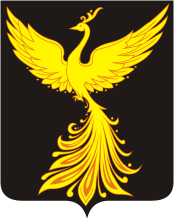 Материалы по обоснованию генерального планаВведениеГенеральный план Раменского сельского поселения Палехского муниципального района (далее также – генеральный план, генеральный план поселения) разработан в соответствии со следующими основными нормативными правовыми актами:Градостроительный кодекс Российской Федерации;Земельный кодекс Российской Федерации;Водный кодекс Российской Федерации;Лесной кодекс Российской Федерации;Федеральный закон от 06.10.2003 № 131-ФЗ «Об общих принципах организации местного самоуправления в Российской Федерации»;Федеральный закон от 14.03.1995 № 33-ФЗ «Об особо охраняемых природных территориях»;Федеральный закон от 25.06.2002 № 73-ФЗ «Об объектах культурного наследия (памятниках истории и культуры) народов Российской Федерации»Закон Российской Федерации от 21.02.1992 № 2395-1 «О недрах»;СНиП 2.07.01-89* «Градостроительство. Планировка и застройка городских и сельских поселений»;СанПиН 2.2.1/2.1.1.1200-03 «Санитарно-защитные зоны и санитарная классификация предприятий, сооружений и иных объектов»;Закон Ивановской области от 25.02.2005 № 46-ОЗ «О городском и сельских поселениях в Палехском муниципальном районе»;Закон Ивановской области от 29.09.2004 № 124-ОЗ «О муниципальных районах и городских округах»;Закон Ивановской области от 14.12.2010 № 145-ОЗ «Об административно-территориальном устройстве Ивановской области»;Закон Ивановской области от 11.01.2005 № 3-ОЗ «Об утверждении описаний границ существующих муниципальных районов и городских округов»;Закон Ивановской области от 14.07.2008 № 82-ОЗ «О градостроительной деятельности на территории Ивановской области»;Закон Ивановской области от 13.07.2007 № 105-ОЗ «Об объектах культурного наследия (памятниках истории и культуры) в Ивановской области»;Закон Ивановской области от 06.05.2011 № 39-ОЗ «Об особо охраняемых природных территориях в Ивановской области»;Постановление Правительства Ивановской области от 29.12.2017 № 526-п «Об утверждении региональных нормативов градостроительного проектирования Ивановской области»;Местные нормативы градостроительного проектирования Палехского муниципального района Ивановской области, утвержденные решением Совета Палехского муниципального района от 24.06.2019 № 57; Местные нормативы градостроительного проектирования Раменского сельского поселения Палехского муниципального района Ивановской области, утвержденные решением Совета Палехского муниципального района от 24.06.2019 № 56.Цель работы – разработка генерального плана Раменского сельского поселения в соответствии с федеральным и областным законодательством.1. Анализ состояния, проблем и направлений комплексного развития территории, включая перечень основных факторов риска возникновения чрезвычайных ситуаций природного и техногенного характера1.1 Анализ муниципальной правовой базы сельского поселения в области землепользования и застройки Законом Ивановской области от 25.02.2005 № 46-ОЗ « О городском и сельских поселениях в Палехском муниципальном районе» образовано в составе территории муниципального образования Палехский муниципальный район и наделено статусом сельского поселения муниципальное образование Раменское сельское поселение (далее также – поселение, сельское поселение). Успешное выполнение задач развития поселения в различных социально-экономических отраслях во многом зависит от полноты правового обеспечения вопросов землепользования и застройки, градостроительной деятельности.В настоящее время генеральный план утвержден на части территории Раменского сельского поселения.Вопросы градостроительной деятельности, землепользования и застройки, благоустройства территории, а также порядок предоставления земельных участков, находящихся в муниципальной собственности под строительство объектов капитального строительства и размещение объектов, не являющихся объектами капитального строительства, регулируются Правилами землепользования и застройки Раменского сельского поселения, утвержденными решением Совета Палехского муниципального района от 27.05.2019 № 43. Таким образом, главными задачами по муниципальному правовому обеспечению вопросов градостроительной деятельности, землепользования и застройки на территории поселения с целью его развития и создания благоприятной среды жизнедеятельности населения являются:подготовка и утверждение генерального плана всей территории поселения;подготовка и утверждение проектов планировки и межевания территории поселения.Учитывая социально-экономическую значимость большинства вопросов градостроительной деятельности, их возрастающую роль в решении многих социальных проблем общества, необходимо разработать комплекс мер по бюджетной поддержке инициативы заинтересованных лиц в решении указанных вопросов.1.2 Общие сведенияТерритория Раменского сельского поселения расположена в юго-западной части Палехского района. Площадь поселения составляет 36265,713 га. Поселение граничит с Палехским городским поселением, Майдаковским и Пановским сельским поселениями, Южским и Шуйским муниципальными районами.Расстояние до областного центра 55 км. Ближайшая железнодорожная станция – г. Шуя на расстоянии 30 км.Поселение пересекают автомобильная дорога общего пользования регионального значения Ростов – Иваново – Нижний Новгород и автомобильные дороги общего пользования межмуниципального значения Палех – Южа и Палех – Куракино. В поселении нет больших водных магистралей и железных дорог, связывающих его с крупными городами. Территория поселения в основном занята лесными массивами.Поселение с административным центром – деревня Раменье включает в себя пятьдесят один населенный пункт: села Дорки Большие, Дорки Малые, Красное, Мелешино, Подолино, Тименка, деревни Анютино, Барышки, Беликово, Богатищи, Борисовка, Бурдинка, Воробино, Выставка, Дерягино, Дягилево, Зименки, Иваново-Ильино, Иваньково, Киверниково, Киселево, Клетино, Костюхино, Кузнечиха, Куракино, Лужки, Лукино, Маланьино, Матюкино, Медвежье, Мокеиха, Мухино, Новая, Новоселки, Овсяницы, Олесово, Пахотино, Пестово, Понькино, Потанино, Прудово, Раменье, Роглово, Рудильницы, Сергеево, Смертино, Фомино, Фурово, Хмельники, Хрулево, Шалимово.Численность населения по состоянию на 01.01.2022 составляет 1419 человек.1.3 Природные условия. Инженерно-геодезическая и гидрогеологическая характеристика территории поселения1.3.1 Оценка метеоклиматических условий территории поселенияКлимат сельского поселения умеренно-континентальный. Основными климатообразующими факторами являются общая циркуляция атмосферы и солнечная радиация, поступающая на земную поверхность.Продолжительность солнечного сияния в среднем равно 1578 час с максимумом в июне – 267 час. На продолжительность солнечного сияния в значительной степени влияет облачность. В среднем облачность на 40% сокращает солнечное сияние от возможного.В среднем за год без солнца наблюдается 125 дней.Зима умеренно-холодная и снежная. Для зимы характерна циклоническая деятельность, которая сопровождается большим количеством осадков и сильным ветром. Оттепели наблюдаются почти ежегодно. Зима наступает с переходом среднесуточной температуры воздуха ниже 0º в конце октября и продолжается в среднем 160 дней.Весна наступает в конце третьей декады марта и продолжается в среднем 36 дней. В апреле идёт быстрое нарастание среднесуточных температур. Ранняя весна сопровождается возвратами холодов и поздними заморозками.Летом ослабевает циклоническая деятельность, погода стоит тёплая иногда жаркая. Для летнего периода характерны кратковременные ливневые дожди и грозы, нередко сопровождаемые шквалом. Западные циклоны приносят дождливую погоду и похолодание. Лето наступает в середине мая и продолжается в среднем 124 дня.Осень наступает в середине сентября и продолжается до конца октября в среднем 1,5 месяца. В этот период преобладает западный перенос воздушных масс. Погода бывает прохладной и дождливой. Обычно в сентябре ещё наблюдаются возвраты тепла, которые продолжаются 7-10 дней.Температурный режим.Среднегодовая температура воздуха составляет +3,3ºС. Январь самый холодный месяц со среднемесячной температурой -11,6ºС, а июль – самый тёплый месяц со среднесуточной температурой +18,5ºС. Экстремальные температуры наблюдаются в эти же месяцы и соответственно равны -46ºС и +38ºС. Сумма среднесуточных температур выше 10ºС составляет 2039º.Устойчивые морозы в среднем наступают в конце второй декады ноября и продолжаются 118 дней до середины марта.Влажность воздуха и осадки.Район относится к зоне достаточного увлажнения. Среднегодовая относительная влажность воздуха составляет 79% с максимумом зимой 82-87 % и минимумом в мае – 66%. Среднегодовое количество осадков равно 744 мм. Преобладающее количество осадков (~ 70%) выпадает в тёплый период года с апреля по октябрь и составляет в среднем 461 мм. В холодный период года выпадает 283 мм осадков. Снежный покров появляется в последних числах октября, а устойчивый снежный покров образуется в начале третьей декады ноября. Разрушение и сход снежного покрова происходит в середине апреля. 	Высота снежного покрова в среднем к концу зимы достигает 46 см. В наиболее снежные зимы она может достигать 76 см, а в малоснежные – 26 см.Ветровой режим.На территории сельского поселения в течение года преобладает ветер южного и юго-западного направлений. В холодный период повторяемость этих направлений наибольшая. Летом ветер неустойчив по направлениям. Направление и повторяемость ветров представлена ниже (Рисунок 1).Рисунок 1. Направление и повторяемость ветровСреднегодовая скорость ветра равна 3,8 м/сек, с максимумом в холодный период 4,3 м/сек и минимумом в июле-августе – 3 м/сек.К неблагоприятным атмосферным явлениям, наблюдаемым на территории района, относятся туманы, метели и грозы.Туманы наблюдаются в среднем 35 дней в году с максимумом в холодный период – 22 дня. В тёплый период в среднем наблюдается 13 дней с туманом. Наибольшее число дней с туманом за год достигает 50.Метели наблюдаются с декабря по март, в среднем 5-8 дней с метелью в месяц. Наибольшее число дней с метелью составляет 52 дня за год. Наиболее часто метели образуются при южных и юго-западных ветрах.Грозовая деятельность отмечается с мая по август, в среднем 37 дней за этот период.Территория Раменского сельского поселения относится к строительно-климатическому району II В. Расчётная температура для проектирования отопления равна -30ºС. Продолжительность отопительного периода в среднем составляет 219 дней.1.3.2 Инженерно-геологические условияИнженерно-геологическая характеристика дается с целью предварительной оценки условий освоения той или иной территории под строительство, а так же возможности прокладки дорог и инженерных коммуникаций на данной стадии проектирования. Учитывая инженерно-геологические условия, территория характеризуется как ограниченно благоприятная для строительства. Грунтами на глубине заложения фундаментов являются суглинки и глины с линзами песка и включением гравия. Они имеют достаточную несущую способность. На территории поселения имеются заболоченные и подтопляемые участки.Глубина промерзания грунтов 1,4 – 1,8 м.Освоение ограниченно благоприятных и неблагоприятных территорий потребует проведение мероприятий по инженерной подготовке (вертикальная планировка, понижение уровня грунтовых вод, защита от затопления и др.), а также инженерно-геологических изысканий для выявления территорий с просадочными грунтами. 1.3.3 Геологическое строение и рельефТерритория сельского поселения приурочена к Среднерусской возвышенности, представляющей собой пологовсхолмленную денудационную равнину, интенсивно расчлененную долинами рек, а также оврагами и балками. Глубина расчленения рельефа 50-70 метров.Пойменные террасы подвержены ежегодному затоплению паводковыми водами, заболоченность территории слабая и отмечается в основном в пределах пойменных террас и днищах оврагов.Территория сельского поселения расположена в пределах Среднерусской равнины, сложенной комплексом отложений палеозоя и мезозоя, перекрытых чехлом четвертичных образований. Мощность четвертичной толщи составляет 54-105м.Четвертичные отложения практически повсеместно залегают на размытой поверхности более древних пород, и представлены всеми отделами, среди которых выделяются ледниковые, водно-ледниковые, озерно-болотные и аллювиальное отложения, увязанные с оледенениями – окским, днепровским, московским и валдайским.Ледниковые отложения четвертичного возраста – это суглинки, реже глины с включениями гравийно-галечникового материала, линзами песков, супесей.Водно-ледниковые отложения – это, преимущественно, пески разнозернистые, часто с прослоями гравия, супесей, суглинков.Озерно-болотные отложения – глины пластичные, реже суглинки, иногда оторфованные.Аллювиальные отложения – в основном, пески разнозернистые, с прослоями и линзами гравия, глин, суглинков, супесей.1.3.4 Гидрогеологические условияОписываемая территория расположена в северо-восточной части Московского артезианского бассейна. Подземные воды приурочены к четвертичной толще и коренным породам.  В четвертичной толще воды приурочены к болотным, покровным, аллювиальным и флювиогляциальным отложениям (валдайско-московского, верхне-нижнемосковского и днепровско-московского горизонтов).  Воды болотных, покровных, аллювиальных отложений пресные с минерализацией, не превышающей 1 г/л, безнапорные. По химическому составу воды гидрокарбонатные кальциево-магниевые. Водообильность горизонтов незначительная от 0,003 до 1,5 л/сек, редко более. Глубина залегания водоносных горизонтов от 0,5-2,5 до 7м. Практического значения для централизованного водоснабжения не имеют из-за возможного поверхностного загрязнения, ограниченного распространения и незначительной водообильности. Остальные водоносные горизонты четвертичной толщи в различной степени взаимосвязаны между собой и образуют на большей части территории поселения единый напорный водоносный комплекс. Наиболее водообильными в четвертичном комплексе являются флювиогляциальные отложения верхне-нижнемосковского и московско-днепровского возраста. Водовмещающие породы представлены песками мелкими и средними, неравномерно-глинистыми с большим количеством гравия и гальки. Мощность горизонтов колеблется от 0,5-2,5 до 33-40 м, чаще от 10 до 25 м. Глубина залегания от 2-3 до 46-69 м, чаще от 12 до 35 м. Воды напорные. Величина напора чаще всего составляет 10-18 м. Водообильность водоносных горизонтов непостоянна и зависит от литологического состава водовмещающих пород, их мощности, а также условий залегания. Дебиты скважин изменяются от 0,01 до 9 л/сек, чаще составляют 0,5-1,5 л/сек. По химическому составу воды гидрокарбонатные кальциево-магниевые, пресные. Минерализация составляет 0,1-0,5 г/л. Общая жесткость от 1,5 до 7,7 мг-экв/л. Обычно воды характеризуются повышенным содержанием железа до 3 мг/л.В коренных породах подземные воды содержатся в нижнетриасовых и пермских отложениях. Они приурочены к невыдержанным по простиранию и мощности прослоям и линзам песчаников, реже к алевролитам и мергелям. Наиболее обводненными являются песчаники. Общая мощность водоносного комплекса достигает 48-63 м. Глубина залегания кровли 65-124 м, чаще 80-100 м. Воды напорные. Величина напора составляет 72-105 м. Водообильность незначительная. Дебиты скважин от 0,3 до 4,2 л/сек, чаще 1-2 л/сек. Удельные дебиты от 0,026 до 4,2 л/сек, чаще составляют 0,03-0,12 л/сек. По химическому составу воды, в основном, гидрокарбонатные натриевые, реже гидрокарбонатно-сульфатные и сульфатно-гидрокарбонатные натриевые. Минерализация от 0,2 до 0,6 г/л. Содержание железа до 0,6мг/л, общая жесткость 0,4-1,3 мг-экв/л. Воды нижневетлужских отложений ввиду значительных глубин, а также незначительной водообильности эксплуатируются единичными скважинами.Воды спорадического распространения в верхнепермских отложениях практического значения для водоснабжения не имеют в виду незначительной водообильности, глубокого залегания и повышенной минерализации.С коренными отложениями пермского и каменноугольного возраста связаны источники минеральных вод. Проведенные гидрогеологические исследования показали, что перспективным для организации централизованного водоснабжения является четвертичный водно-ледниковый комплекс, водовмещающие отложения в котором представлены разнозернистыми песками с гравием и галькой, и подчиненными прослоями супесей и суглинков. Эффективная мощность комплекса изменяется от 7,2 до 87 м.Использование подземных водПрактически все хозяйственно-питьевое водоснабжение населения, в значительной степени техническое водоснабжение сельскохозяйственных и промышленных предприятий основано на использовании подземных вод.Подземные воды эксплуатируются буровыми скважинами, колодцами, каптированными родниками. На производственные и хозяйственно-питьевые нужды сельского поселения в настоящее время используется вода из действующих артезианских скважин. Качество воды удовлетворительное. 1.3.5 Гидрографическая характеристикаГидрография Раменского сельского поселения представлена реками Люлех, Матня, Люлишка, Палешка, ручьями без названия, небольшими озерами и прудами. Реки не имеют рыбохозяйственного значения, несудоходны, используются для хозпитьевого и промышленного водоснабжения, а также рекреации.1.3.6 Почвенный покровПочвы на территории сельского поселения сформировались, в основном, на лессах и лессовидных суглинках — это преимущественно оподзоленные черноземы.Для речных пойм характерны лугово-черноземные почвы.Среди всех почвенных разностей наибольшим плодородием отличаются лугово-черноземные почвы, оподзоленные черноземы и темно-серые лесные почвы.Лугово-черноземные почвы являются потенциально богатыми, имеют 6 – 10 % гумуса и хорошую структуру, но в большинстве случаев их нельзя использовать без предварительной мелиорации.Оподзоленные черноземы и темно-серые лесные почвы имеют содержание гумуса 5 – 6%, реже 7%, реакция почвы слабокислая, реже нейтральная. Структура ясно выражена, но поддается разрушению, поэтому после сильных дождей в ряде случаев на поверхности почвы образуется корка.Серые лесные почвы по своим физико-химическим свойствам и плодородию значительно хуже вышеперечисленных. Содержание гумуса 3,4% - 4%, имеется оподзоленность, структура довольно сильно распылена, поэтому почвы склонны к уплотнению и образованию корки.Светло-серые лесные и дерново-подзолистые почвы по своему качеству стоят еще ниже, чем серые лесные. Содержание гумуса всего 1,5% - 2,5%. Мощность гумусового горизонта около 20 см, поэтому при вспашке часто затрагивается оподзоленный горизонт. Реакция почвенного раствора кислая, реже - слабокислая. Степень насыщенности основаниями низкая, емкость поглощающего комплекса низкая, поэтому последствие всех удобрений слабое.Важное производственное значение имеет механический состав почв, который определяется соотношением почвенных частиц. Наиболее активные фракции почвы, илистые частицы, содержат максимальное количество органических веществ и определяют плодородие почв. В почвах глинистого и тяжелосуглинистого механического состава этих частиц больше, чем в почвах облегченного механического состава и поэтому они обладают наибольшим запасом питательных веществ и гумуса.На территории сельского поселения значительно развита эрозия почв, особенно водная (смыв почв, промоины, струйчатые размывы, овраги). Этому способствуют довольно большие уклоны местности, широкое распространение легкоразмываемых лессовидных суглинков, отсутствие на больших пространствах леса. Способствуют оврагообразованию и климатические особенности: бурное таяние снегов весной и ливневой характер летних дождей. Развивающиеся овраги уменьшают площадь пашни. Почвы, подверженные смыву теряют наиболее ценную часть – перегной, у них уменьшается мощность гумусового горизонта, что приводит к падению урожайности.В условиях сельского поселения, как в целом по району и области, борьба с эрозией почвы имеет первостепенное значение и должна пронизывать все элементы земледелия: севообороты, удобрения, обработку почвы и другие агротехнические мероприятия. Одним из действенных средств прекращения эрозии почв, повышения уровня грунтовых вод и улучшения микроклиматических условий является посадка полезащитных овражно-балочных и стокорегулирующих лесонасаждений.1.3.7 Минерально-сырьевые ресурсыМинерально-сырьевые ресурсы Раменского сельского поселения представлены общераспространенными полезными ископаемыми.1.4 Трудовые ресурсы и прогнозирование численности населенияВ качестве исходных материалов для оценки существующей демографической ситуации и формирования прогноза численности использованы следующие данные:численность населения Раменского сельского поселения за период с 2020 года по 2022 год;стратегия социально-экономического развития Палехского муниципального района до 2022 года;инвестиционный паспорт Палехского муниципального района по состоянию на 01.01.2022 г.В состав Раменского сельского поселения входит 51 населенный пункт. По данным Федеральной службы государственной статистики на начало 2022 года численность населения составила 1419 человек.Рисунок 2. Динамика изменения численностиВ результате проведенного анализа можно сделать вывод, что при предположении об увеличении коэффициента рождаемости (вследствие реализации программ, направленных на улучшение демографической ситуации) имеются предпосылки для увеличения численности населения сельского поселения.1.5 Жилищная сфераЭффективное использование существующего жилищного фонда зависит от стратегического управления комплексным социально-экономическим развитием территории, включающим программы развития всех сфер его деятельности. Территории жилой застройки поселения представлены двумя типами застройки:индивидуальная жилая застройка;малоэтажная жилая застройка.1.6 Социальная сфераСоциальная инфраструктура – совокупность необходимых для нормальной жизнедеятельности населения материальных объектов (зданий, сооружений), а также   различных городских инженерных сооружений и коммуникаций населенного пункта (территории), а также предприятий, учреждений и организаций, оказывающих социальные услуги населению, органов управления и кадров, деятельность которых направлена на удовлетворение общественных потребностей граждан соответственно установленным показателям качества жизни.Задачами оценки является выявление количественного и качественного состава существующих объектов, сопоставление с нормативным количеством из расчета изменения численности населения на расчетный срок, составление перечня мероприятий в сфере социально-бытового и культурно-досугового обслуживания населения.Современная потребность и обеспеченность населения сельского поселения объектами социальной сферы рассчитана по нормативам, представленным в таблице.Нормы расчета учреждений и предприятий обслуживанияСоциальная сфера сельского поселения представлена сетью учреждений, деятельность которых направлена на реализацию полномочий в области дошкольного и школьного образования, организации культурного досуга, а также предприятиями, оказывающими услуги бытового обслуживания населения.На территории сельского поселения имеются следующие объекты обслуживания населения:д. Раменьездание администрации Раменского сельского поселения (д. Раменье д. 24).с. Подолино ФАП (с. Подолино, д. 3А); почта (с. Подолино, д. 3А); сельский клуб (с. Подолино, д. 16А).с. ТименкаФАП (с. Тименка, д. 56);почта (с. Тименка, д. 16);библиотека (с. Тименка, д. 16).д. ЛужкиФАП (д. Лужки, ул. Молодёжная, д. 5, кв. 1);Раменский сельский клуб (д. Лужки, ул. Центральная, д. 2);почта (д. Лужки, ул. Центральная, д. 2).д. КлетиноФАП (д. Клетино, ул. 1-я Молодежная, д. 2А);сельский клуб (д. Клетино, ул. Центральная, д. 8);почта (д. Клетино, ул. Центральная, д. 8).с. Дорки Малыебиблиотека (с. Дорки Малые, д. 37);ФАП (с. Дорки Малые, д. 34).В других населенных пунктах Раменского сельского поселения объекты обслуживания не расположены.1.7 Производственная сфераНа территории сельского поселения производственные объекты отсутствуют.1.8 Транспортная инфраструктура1.8.1 Внешний транспортВ настоящее время на территории поселения действует автомобильный транспорт.Автомобильный транспортВ соответствии с перечнем автомобильных дорог общего пользования регионального или межмуниципального значения Ивановской области, утвержденным распоряжением Правительства Ивановской области от 02.07.2008 № 222-рп, на территории сельского поселения имеются следующие автомобильные дороги общего пользования регионального и межмуниципального значения: В соответствии с перечнем автомобильных дорог общего пользования местного значения Палехского муниципального района на территории сельского поселения расположены следующие автомобильные дороги общего пользования местного значения V категории общей 51,5 км:Анализ состояния существующего внешнего транспортаДорожно-транспортная сеть поселения состоит из дорог V категории. Большинство дорог общего пользования местного значения имеют щебеночное и грунтовое покрытие. Почти все дороги требуют ямочного или капитального ремонта.Анализ состояния существующей улично-дорожной сетиНа сегодняшний день выявлены следующие недостатки улично-дорожной сети населенных пунктов, входящих в состав сельского поселения:отсутствие на значительной части улиц дорожных одежд капитального типа;отсутствие тротуаров на улицах.Анализ современной обеспеченности объектами транспортного обслуживания На территории сельского поселения расположены следующие объекты транспортного обслуживания:АЗС восточнее д. Дягилево;АЗС юго-восточнее д. Сергеево;СТО восточнее д. Дягилево.1.9 Коммунальное обслуживание1.9.1 ВодоснабжениеВ настоящее время основным источником хозяйственно-питьевого, противопожарного и производственного водоснабжения Раменского сельского поселения являются подземные воды. Водоснабжение организовано от децентрализованных источников - одиночных скважин мелкого заложения, водоразборных колонок.Техническое состояние скважин удовлетворительное; зоны санитарной охраны источников питьевого водоснабжения обустроены частично.Качество воды в скважинах удовлетворяет, требованиям СанПиН 1.2.3685-21 «Гигиенические нормативы и требования к обеспечению безопасности и (или) безвредности для человека факторов среды обитания».Система водоснабжения Раменского сельского поселения имеет скважину с погружным насосом, напорный трубопровод, и водопроводную сеть. Назначение системы водоснабжения - снабжение потребителей (население и организации) хозяйственно-питьевой водой.Действующих станций водоподготовки (обезжелезивания) на территории Раменского сельского поселения нет.  В большей части населенных пунктов система водоснабжения децентрализованная, водоснабжение осуществляется из локальных водозаборов.Анализируя существующее состояние систем водоснабжения в населенных пунктах Раменского сельского поселения, выявлено: низкий процент обеспеченности сельского поселения централизованным водоснабжением;источником водоснабжения являются подземные воды, имеющие, как правило, состав свободный от микробов, в отличие от поверхностных вод, и являющиеся более предпочтительными для целей питьевого водоснабжения;вода, подаваемая потребителю, не соответствует гигиеническим требованиям и нормативам качества питьевой воды.в населенных пунктах отсутствуют системы обеззараживания воды, что способствует её вторичному загрязнению.1.9.2 ВодоотведениеВ Раменском сельском поселении система водоотведения децентрализованная, сброс сточных вод осуществляется в выгребные ямы и надворные уборные с последующим вывозом ассенизаторскими машинами и сбросом на рельеф.Анализируя современное состояние систем водоотведения в населенных пунктах Раменского сельского поселения, выявлено: сброс сточных вод на рельеф негативно сказывается на состоянии окружающей природной среды;отсутствие элементарной системы очистки и утилизации сточных вод на канализационных очистных сооружениях.1.9.3 ТеплоснабжениеСистема теплоснабжения в Раменском сельском поселении децентрализованная от индивидуальных газовых котлов и от печек на дровах и угле.1.9.4 ЭлектроснабжениеСистема электроснабжения Раменского сельского поселения является централизованной и подключена к электрическим сетям ПАО «Россети Центр и Приволжье».Передача электрической энергии потребителям населенных пунктов в составе сельского поселения осуществляется по линиям 10 кВ.1.9.5 ГазоснабжениеГазоснабжение сельского поселения осуществляется от: газораспределительной станции (ГРС) «Палех», расположенной в п. Палех.Централизованным газоснабжением обеспечены потребители д. Раменье, 
д. Дягилево, с. Красное, д. Лужки, д. Понькино, д. Кузнечиха, д. Шалимово, д. Пахотино, д. Матюкино, д. Клетино, д. Овсяницы, д. Рудильницы, с. Подолино, д. Мухино, д. Беликово, д. Воробино, д. Мелешино.Газопроводы подают газ газорегуляторным пунктам (ГРП), которые автоматически понижают и поддерживают постоянное давление газа в сетях независимо от интенсивности потребления. 1.9.6 Связь и информатизацияУслуги местной телефонной связи общего пользования на территории Раменского сельского поселения оказывает ПАО «Ростелеком», предоставляющий потребителям сельского поселения весь спектр услуг связи и передачи данных, в том числе:услуги телефонной связи, включая междугороднюю и международную;услуги беспроводной телефонной связи и интернет.Антенно-мачтовое сооружение с базовой станцией сотовой связи юго-восточнее д. Сергеево у восточной границы с. Палех.1.10 Экологическое состояние территории1.10.1 Атмосферный воздухНа территории сельского поселения не организован мониторинг загрязнения атмосферного воздуха, нет статистической информации, отражающей экологическое состояние воздушного бассейна. Большой вклад в загрязнение атмосферного воздуха на территории сельского поселения вносит автотранспорт. Негативное влияние автотранспорта на окружающую среду и здоровье людей особенно сказывается в летний период. Вместе с отработанными газами в атмосферу поступает более 200 вредных веществ, в том числе I и II класса опасности: оксиды углерода, оксиды азота, диоксид серы, бензол, бенз(а)пирен. Остроту этой проблемы в определенной степени снижают зеленые насаждения, однако, и они не могут в полной мере противостоять значительному загрязнению атмосферы.1.10.2 Поверхностные воды и подземные водыПоверхностные воды.Основными источниками загрязнения водных объектов являются ливневые стоки с промышленных и жилых территорий, это связано с использованием устаревших очистных сооружений на предприятиях, а также их отсутствием; хозяйственно-бытовые и промышленные сточные воды; загрязнение через подземные воды, атмосферу, земельные ресурсы.В настоящее время на территории поселения не организован поверхностный водоотвод, отсутствуют очистные сооружения поверхностных сточных вод.  Сброс сточных поверхностных вод (дождевых и талых) с территории населенных пунктов происходит на рельеф и далее в водные объекты.Подземные воды.Для водоснабжения используются пресные воды нижнеплиоценовых и верхне-среднеплиоценовых водоносных горизонтов, имеющих сплошную водоупорную кровлю, исключающую возможность местного питания из вышележащих недостаточно защищенных водоносных горизонтов.1.10.3 Почвенный покровПочва является местом сосредоточения всех загрязнителей, главным образом поступающих с воздухом. Перемещаясь воздушными потоками на большие расстояния от места выброса, они возвращаются с атмосферными осадками, загрязняя почву и растительность, вызывая разрушения самой экосистемы.Почва является важнейшим объектом биосферы, где происходит обезвреживание и разрушение подавляющего большинства органических, неорганических и биологических загрязнений окружающей среды. Уровень загрязнения почвы оказывает заметное влияние на контактирующие с ней среды: воздух, подземные и поверхностные воды, растения.Негативное воздействие на почвенный покров на территории сельского поселения связано со строительными работами, разработкой карьеров песка, прокладки коммуникаций и трубопроводов.В результате антропогенного воздействия на почвенный покров происходит изменение морфологии почв, изменение физических, химических свойств почв и их потенциального плодородия. Строительная и транспортная техника создает механические нагрузки, способные уничтожить растительные сообщества частично или полностью. Результатом такой деятельности людей является активизация ветровой и водной эрозии. Необходимо внедрение новых технологий строительных работ с целью причинения меньшего ущерба естественным биоценозам.Загрязнение почвенного покрова связано также с образованием и накоплением отходов на территории населенных пунктов.Анализ процессов деградации почв показывает качественное расширение факторов, лимитирующих плодородие черноземов. Сейчас перечень этих факторов включает в себя водную и ветровую эрозии почв, быстрое истощение запасов питательных элементов без внесения удобрений, декальцификация и минерализация гумуса старопахотных земель, а также все более широкое распространение загрязнения и утомления почв.1.11 Охрана историко-культурного наследия1.11.1 Объекты культурного наследияОбъекты культурного наследия являются существенным потенциалом территории сельского поселения и Палехского района в целом, на основе которого могут развиваться туристская и рекреационная деятельность и в то же время территории объектов культурного наследия и их зоны охраны выступают ограничениями для градостроительного освоения территории. Границы территорий недвижимых памятников вступают в силу с момента включения их в список недвижимых памятников истории и культуры, утверждаемый в установленном порядке. В пределах территории памятника на основании действующего законодательства, в зависимости от вида и значимости охраняемого объекта, государственными органами охраны памятников устанавливается режим содержания и использования, обеспечивающий возможность их изучения, сохранения и реставрации. Территории объектов культурного наследия по земельному кодексу Российской Федерации относятся к категории особо охраняемых территорий и объектов. Земельные участки в границах территорий объектов культурного наследия, включенных в единый государственный реестр объектов культурного наследия (памятников истории и культуры) народов Российской Федерации, а также в границах территорий выявленных объектов культурного наследия относятся к землям историко-культурного назначения, правовой режим которых регулируется земельным законодательством Российской Федерации и Федеральным законом от 25.06.2002 № 73-ФЗ «Об объектах культурного наследия (памятниках истории и культуры) народов Российской Федерации». В настоящее время, согласно актуальной информации комитета Ивановской области по государственной охране объектов культурного наследия на территории Раменского сельского поселения расположено 10 объектов культурного наследия:Объекты культурного наследия1.11.2 Зоны охраны объектов культурного наследияВ соответствии с Федеральным законом от 25.06.2002 № 73-ФЗ «Об объектах культурного наследия (памятниках истории и культуры) народов Российской Федерации» в целях обеспечения сохранности объекта культурного наследия в его исторической среде на сопряженной с ним территории устанавливаются зоны охраны объекта культурного наследия: охранная зона объекта культурного наследия, зона регулирования застройки и хозяйственной деятельности, зона охраняемого природного ландшафта. В целях одновременного обеспечения сохранности нескольких объектов культурного наследия в их исторической среде допускается установление для данных объектов культурного наследия единой охранной зоны объектов культурного наследия, единой зоны регулирования застройки и хозяйственной деятельности и единой зоны охраняемого природного ландшафта (далее - объединенная зона охраны объектов культурного наследия).Требование об установлении зон охраны объекта культурного наследия к выявленному объекту культурного наследия не предъявляется.Охранная зона объекта культурного наследия - территория, в пределах которой в целях обеспечения сохранности объекта культурного наследия в его историческом ландшафтном окружении устанавливается особый режим использования земель и земельных участков, ограничивающий хозяйственную деятельность и запрещающий строительство, за исключением применения специальных мер, направленных на сохранение и регенерацию историко-градостроительной или природной среды объекта культурного наследия.Зона регулирования застройки и хозяйственной деятельности - территория, в пределах которой устанавливается режим использования земель и земельных участков, ограничивающий строительство и хозяйственную деятельность, определяются требования к реконструкции существующих зданий и сооружений.Зона охраняемого природного ландшафта - территория, в пределах которой устанавливается режим использования земель и земельных участков, запрещающий или ограничивающий хозяйственную деятельность, строительство и реконструкцию существующих зданий и сооружений в целях сохранения (регенерации) природного ландшафта, включая долины рек, водоемы, леса и открытые пространства, связанные композиционно с объектами культурного наследия. В отношении выявленных объектов культурного наследия, расположенных на территории сельского поселения защитные зоны не устанавливаются. Зоны охраны и границы территории данных объектов культурного наследия не утверждены.При проектировании и проведении земляных, строительных, мелиоративных, хозяйственных работ, работ по использованию лесов и иных работ необходимо учитывать нормы Федерального закона от 25.06.2002 № 73-ФЗ «Об объектах культурного наследия (памятниках истории и культуры) народов Российской Федерации».1.11.3. Защитные зоны объектов культурного наследияЗащитными зонами объектов культурного наследия являются территории, которые прилегают к включенным в реестр памятникам и ансамблям и в границах которых в целях обеспечения сохранности объектов культурного наследия и композиционно-видовых связей (панорам) запрещаются строительство объектов капитального строительства и их реконструкция, связанная с изменением их параметров (высоты, количества этажей, площади), за исключением строительства и реконструкции линейных объектов.Защитные зоны не устанавливаются для объектов археологического наследия, некрополей, захоронений, расположенных в границах некрополей, произведений монументального искусства, а также памятников и ансамблей, расположенных в границах достопримечательного места, в которых соответствующим органом охраны объектов культурного наследия установлены требования и ограничения, предусмотренные статьей 56.4 Федерального закона от 25.06.2002 № 73-ФЗ «Об объектах культурного наследия (памятниках истории и культуры) народов Российской Федерации».Границы защитной зоны объекта культурного наследия устанавливаются:для памятника, расположенного в границах населенного пункта, на расстоянии 100 метров от внешних границ территории памятника, для памятника, расположенного вне границ населенного пункта, на расстоянии 200 метров от внешних границ территории памятника;для ансамбля, расположенного в границах населенного пункта, на расстоянии 150 метров от внешних границ территории ансамбля, для ансамбля, расположенного вне границ населенного пункта, на расстоянии 250 метров от внешних границ территории ансамбля.В случае отсутствия утвержденных границ территории объекта культурного наследия, расположенного в границах населенного пункта, границы защитной зоны такого объекта устанавливаются на расстоянии 200 метров от линии внешней стены памятника либо от линии общего контура ансамбля, образуемого соединением внешних точек наиболее удаленных элементов ансамбля, включая парковую территорию. В случае отсутствия утвержденных границ территории объекта культурного наследия, расположенного вне границ населенного пункта, границы защитной зоны такого объекта устанавливаются на расстоянии 300 метров от линии внешней стены памятника либо от линии общего контура ансамбля, образуемого соединением внешних точек наиболее удаленных элементов ансамбля, включая парковую территорию.1.12 Сведения о планах и программах комплексного социально-экономического развития сельского поселения1.13 Сведения о видах, назначении и наименованиях, планируемых для размещения на территориях поселения объектов федерального значения, объектов регионального значенияУтвержденные документами территориального планирования Российской Федерации сведения о видах, назначении и наименованиях планируемых для размещения на территории поселения объектов федерального значения, а так же их основные характеристики, местоположение, характеристики зон с особыми условиями использования территорий в случае, если установление таких зон требуется в связи с размещением данных объектов, реквизиты указанных документов территориального планирования, а также обоснование выбранного варианта размещения данных объектов на основе анализа использования этих территорий, возможных направлений их развития и прогнозируемых ограничений их использования, представлены ниже. Утвержденные Схемой территориального планирования Ивановской области сведения о видах, назначении и наименованиях планируемых для размещения на территории поселения объектов регионального значения, а так же их основные характеристики, местоположение, характеристики зон с особыми условиями использования территорий в случае, если установление таких зон требуется в связи с размещением данных объектов, реквизиты указанных документов территориального планирования, а также обоснование выбранного варианта размещения данных объектов на основе анализа использования этих территорий, возможных направлений их развития и прогнозируемых ограничений их использования, представлены ниже. 2. Обоснование выбранных вариантов размещения объектов местного значения поселения, возможных направлений развития территории и прогнозируемых ограничениях их использования2.1 Архитектурно-планировочная организация территорииАрхитектурно-планировочные решения территории населенных пунктов муниципального образования приняты с учётом инженерно-геологических и экологических ограничений, а также специфики уклада жизни населения, основных видов хозяйственной деятельности. В результате анализа современного состояния территории поселения и населенных пунктов, входящих в его состав, социально-демографических условий, производственного и транспортного потенциала, учитывая основные направления развития поселения, выявлены основные факторы, которые учитывались в данной работе:природные структурные элементы, ограничивающие территорию застройки (реки Люлех, Матня, Люлишка, Палешка, ручьи без названий, пруды, лесной фонд и территории сельскохозяйственного назначения);наличие производственных территорий, имеющих санитарно-защитные зоны; наличие инженерных сетей, имеющих санитарно-защитные зоны;существующие транспортные связи;сложившаяся планировочная структура населенных пунктов;наличие ветхих общественных зданий, подлежащих сносу;недостаточное транспортное и инженерное обеспечение населенных пунктов;экономическая база развития сельского поселения.Содержание архитектурно-планировочного решения определяется следующими позициями:совершенствование улично-дорожной сети с целью упорядочения и благоустройства жилой застройки;упорядочение сложившихся общественных центров, наполнение объектами общественно-деловой, социальной инфраструктуры;полное инженерное обеспечение населенных пунктов с учетом существующих сетей и проектных разработок.Планировочную структуру муниципального образования формирует сложившаяся структура территорий и существующий природный каркас, транспортные магистрали.Территория Раменского сельского поселения расположена в юго-западной части Палехского района. Расстояние до областного центра 55 км. Ближайшая железнодорожная станция – г. Шуя на расстоянии 30 км. Поселение пересекают автомобильные дороги общего пользования регионального значения и межмуниципального значения. Большая часть территории поселения занята лесными массивами. Раменское сельское поселение включает в себя пятьдесят один населенный пункт.село Красное В сложившихся границах населенного пункта предусмотрена регенерация, уплотнение и упорядочение существующей жилой застройки. Развитие жилой зоны предусмотрено в северной, западной и восточной части населенного пункта. Развитие общественных зон не предусмотрено. Проектом предусмотрено изменение существующей границы населенного пункта за счет включения земельных участков с кадастровым номером 37:11:010721:120 площадью 12,4967 га и кадастровым номером 37:11:000000:476 площадью 3,6161 га.деревня Дягилево В сложившихся границах населенного пункта предусмотрена регенерация, уплотнение и упорядочение существующей жилой застройки. Развитие жилой зоны предусмотрено в северной части населенного пункта. Развитие общественных зон не предусмотрено. Проектом предусмотрено изменение существующей границы населенного пункта за счет включения земельного участка с кадастровым номером 37:11:010712:265 площадью 2,8838 га.села Дорки Большие, Дорки Малые, Мелешино, Подолино, Тименка, деревни Анютино, Барышки, Беликово, Богатищи, Борисовка, Бурдинка, Воробино, Выставка, Дерягино, Зименки, Иваново-Ильино, Иваньково, Киверниково, Киселево, Клетино, Костюхино, Кузнечиха, Куракино, Лужки, Лукино, Маланьино, Матюкино, Медвежье, Мокеиха, Мухино, Новая, Новоселки, Овсяницы, Олесово, Пахотино, Пестово, Понькино, Потанино, Прудово, Раменье, Роглово, Рудильницы, Сергеево, Смертино, Фомино, Фурово, Хмельники, Хрулево, ШалимовоВ сложившихся границах населенных пунктов предусмотрена регенерация, уплотнение и упорядочение существующей жилой. Развитие общественных, производственных и иных зон не предусмотрено. Проектом предусмотрено сохранение существующих границ населенных пунктов.2.2 Жилищная сфераПроектный показатель обеспеченности жильем населения определен исходя из условия предоставления каждой семье индивидуального дома или квартиры, но не менее 35 кв. м на человека.В каждом из населенных пунктов предусматривается упорядочение существующей жилой застройки. Проектные территории жилой застройки представлены двумя типами застройки: в д. Мухино:индивидуальная жилая застройка (1-3 этажей);малоэтажная жилая застройка (1-4 этажей);в остальных населенных пунктах:индивидуальная жилая застройка (1-3 этажей).Генеральным планом выделены территории первоочередного развития индивидуального жилищного строительства:с. Красное – 16,1 га;д. Дягилево – 2,9 га.2.3 Социальная сфераЁмкость объектов культурно-бытового назначения рассчитана в соответствии с действующими нормативами исходя из современного состояния сложившейся системы обслуживания населения и решения задачи наиболее полного удовлетворения потребностей жителей сельского поселения в учреждениях различных видов обслуживания. Исходя из планируемой численности населения сельского поселения существующих объектов социальной сферы достаточно для удовлетворения потребностей жителей удовлетворения потребностей жителей сельского поселения в учреждениях различных видов обслуживания..2.4 Производственная сфераГенеральным планом предусмотрено упорядочение существующих производственных и коммунально-складских территорий.2.5 Транспортное обслуживание и улично-дорожная сеть2.5.1 Внешний транспортАвтомобильный транспортГенеральным планом предусмотрена реконструкция автомобильных дорог общего пользования местного значения (на расчетный срок).2.5.2 Улично-дорожная сеть При рассмотрении состояния существующей улично-дорожной сети населенных пунктов, входящих в состав сельского поселения, были выявлены недостатки, для устранения которых, с учетом проектируемой планировочной структуры, генеральным планом предлагаются нижеприведенные мероприятия.Для обеспечения безопасности, бесперебойности и удобства транспортного сообщения внутри населенных пунктов предлагается строительство новых и реконструкция существующих улиц и дорог. В соответствии с требованиями РНГП Ивановской области ширина проезжей части улиц в жилой застройке основных и второстепенных и проездов - 6 м. Дорожные одежды улиц и дорог во всех населенных пунктов Раменского сельского поселения предусмотрены капитального типа с асфальтобетонным покрытием. Для движения пешеходов в состав улиц включены тротуары с шириной пешеходной части равной 1,0-2,25 м, варьирующейся в зависимости от категории улицы. Согласно РНГП Ивановской области для обслуживания инвалидов и других маломобильных групп населения: автостоянки боксового типа для постоянного хранения автомобилей и других транспортных средств, принадлежащих инвалидам, следует предусматривать в радиусе пешеходной доступности не более 200 м от входов в жилые дома. Число мест устанавливается органами местного самоуправления. на автостоянках, обслуживающих объекты посещения различного функционального назначения, следует выделять места для парковки личных автотранспортных средств, принадлежащих инвалидам. на открытых автостоянках около объектов социальной инфраструктуры на расстоянии не далее 50 м от входа, а при жилых зданиях - не далее 100 м следует выделять до 10% мест (но не менее одного места) для транспорта инвалидов с учетом ширины зоны для парковки не менее 3,5 м. При наличии на стоянке мест для парковки автомашин, салоны которых приспособлены для перевозки инвалидов на креслах-колясках, ширина боковых подходов к местам стоянки таких машин должна быть не менее 2,5 м. Места парковки оснащаются знаками, применяемыми в международной практикеПри подготовке проектной документации в обязательном порядке предусмотреть выполнение мероприятий, предусмотренных СНиП 35-01-2001 «Доступность зданий и сооружений для маломобильных групп населения», в том числе:В проектах должны быть предусмотрены условия беспрепятственного и удобного передвижения маломобильных групп населения (МГН) по участку к зданию или по территории предприятия, комплекса сооружений с учетом требований градостроительных норм. Система средств информационной поддержки должна быть обеспечена на всех путях движения, доступных для МГН на все время эксплуатации.В зоне обслуживания посетителей общественных зданий и сооружений различного назначения следует предусматривать места для инвалидов и других МГН из расчета не менее 5% общей вместимости учреждения или расчетного количества посетителей.2.5.3 Объекты транспортного обслуживанияПланируемая потребность объектов дорожного сервиса в сельском поселении определена исходя из обеспеченности населения легковыми автомобилями на расчетный срок и проектной численности жителей. Расчетная обеспеченность населения легковыми автомобилями принята равной 350 автомобилям на 1000 жителей. Требования к обеспеченности легкового автотранспорта АЗС и СТО обозначены в РНГП Ивановской области согласно:потребность в АЗС составляет: 1 топливораздаточная колонка на 1200 легковых автомобилей;потребность в СТО составляет: 1 пост на 200 легковых автомобилей;В соответствии с расчетным количеством автомобилей и требованиями РНГП Ивановской области, 2 действующих АЗС и 1 СТО достаточно для обеспечения поселения объектами дорожного сервиса.Хранение личного автотранспорта жителей населенных пунктов Раменского сельского поселения, обеспеченных индивидуальным жильем, предусматривается на территории приусадебных участков.2.6 Инженерное оборудование территории2.6.1 ВодоснабжениеДля обеспечения населенного пункта централизованной системой водоснабжения надлежащего качества, необходимо выполнить следующие мероприятия:реконструкция артезианских скважин в с. Подолино и д. Клетино (на расчетный срок).2.6.2 ВодоотведениеМероприятия по развитию водоотведения не предусмотрены.2.6.3 ТеплоснабжениеМероприятия по развитию централизованного теплоснабжения не предусмотрены.2.6.4 ЭлектроснабжениеНа территории поселения сохраняется действующая система электроснабжения.2.6.5 ГазоснабжениеМероприятия по дальнейшему развитию газоснабжения поселения не предусмотрены2.6.6 Связь и информатизацияОсновными направлениями развития телекоммуникационного комплекса Раменского сельского поселения должны являться:улучшение качества связи телефонной сети общего пользования;создание и развитие информационных телекоммуникационных сетей и сетей передачи данных; расширения мультимедийных услуг, предоставляемых населению, включая "Интернет";развития эфирного радиовещания, осуществляемого в УКВ и FM диапазонах, за счет увеличения количества радиовещательных станций; развитие сотовой связи за счет увеличения покрытия территории населенного пункта сотовой связью различных операторов GSM и применения новейших технологий 3G;развитие сети эфирного цифрового телевизионного вещания с увеличением количества и улучшения качества принимаемых телевизионных каналов.2.7 Оценка возможного влияния планируемых для размещения объектов местного значения поселения на комплексное развитие территорииНа территории сельского поселения нет планируемых для размещения опасных производственных, особо опасных и потенциально-опасных объектов, технически сложных и уникальных объектов местного значения.2.8 Охрана окружающей средыМероприятия по охране окружающей среды направлены на улучшение качества окружающей среды и рационального использования природных ресурсов для устойчивого развития территории, обеспечения безопасности и благоприятных условий жизнедеятельности человека.2.8.1 Санитарно-защитные зоны предприятий, сооружений и иных объектовСогласно СанПиН 2.2.1/2.1.1.1200-03 «Санитарно-защитные зоны и санитарная классификация предприятий, сооружений и иных объектов» санитарно-защитная зона должна отделять предприятие от жилой застройки. Она предназначается для обеспечения требуемых гигиенических норм содержания в приземном слое атмосферы загрязняющих веществ, уменьшения отрицательного влияния предприятий на население.Санитарно-защитная зона или какая-либо ее часть не может рассматриваться как резервная территория объекта и использоваться для расширения промышленной или жилой территории без соответствующей обоснованной корректировки границ санитарно-защитной зоны в соответствии с СанПиН 2.2.1/2.1.1.1200-03 «Санитарно-защитные зоны и санитарная классификация предприятий, сооружений и иных объектов».В результате проектных решений объекты, являющиеся источниками загрязнения окружающей среды предусматривается размещать от жилой застройки на расстоянии, обеспечивающем нормативный размер санитарно-защитных зон. Санитарно-защитные зоны предприятий, сооружений и иных объектов представлены ниже.Санитарно-защитные зоны предприятий и объектов на территории сельского поселенияВ соответствии с п. 7.1.10. СанПиН 2.2.1/2.1.1.1200-03 «Санитарно-защитные зоны и санитарная классификация предприятий, сооружений и иных объектов» для котельных, тепловой мощностью менее 200 Гкал, работающих на твердом, жидком и газообразном топливе, размер санитарно-защитной зоны устанавливается в каждом конкретном случае на основании расчетов рассеивания загрязнений атмосферного воздуха и физического воздействия на атмосферный воздух (шум, вибрация, ЭМП и др.), а также на основании результатов натурных исследований и измерений.Для электроподстанций размер санитарно-защитной зоны устанавливается в зависимости от типа (открытые, закрытые), мощности на основании расчетов физического воздействия на атмосферный воздух, а также результатов натурных измерений.2.8.2 Зоны с особыми условиями использованияОсновными мероприятиями по охране окружающей среды и поддержанию благоприятной санитарно-эпидемиологической обстановки в условиях градостроительного развития поселения, является установление зон с особыми условиями использования территории.Наличие тех или иных зон с особыми условиями использования определяет систему градостроительных ограничений территории, от которых во многом зависят планировочная структура поселения, условия развития селитебных территорий или промышленных зон.Зоны с особыми условиями использования на территории поселения представлены:санитарно-защитными зонами (СЗЗ) предприятий, сооружений и иных объектов; водоохранными зонами; зонами охраны источников водоснабжения;охранными и санитарно-защитными зонами инженерной и транспортной инфраструктуры;санитарными разрывами;С наличием зон с особыми условиями использования территорий связаны градостроительные ограничения на территории поселения.2.8.3 Водоохранные зоны водных объектовПомимо санитарно-защитных зон, градостроительные ограничения на использование территории накладывает наличие водоохранных зон (далее - ВЗ) и прибрежных защитных полос (далее - ПЗП).В соответствии с «Водным кодексом РФ», утвержденным Федеральным Законом от 12.04.2006г. № 74-ФЗ устанавливаются размеры водоохранных зон и режимы их использования для всех водных объектов Раменского сельского поселения. Водоохранные зоны рек включают поймы, надпойменные террасы, бровки и крутые склоны коренных берегов, а также овраги и балки, непосредственно впадающие в речную долину или озерную котловину. В пределах водоохранных зон выделяются прибрежные защитные полосы, на территории которых вводятся дополнительные ограничения использования. В границах водоохранных зон запрещается:использование сточных вод для удобрения почв;размещение кладбищ, скотомогильников, мест захоронения отходов производства и потребления, радиоактивных, химических, взрывчатых, токсичных, отравляющих и ядовитых веществ;осуществление авиационных мер по борьбе с вредителями и болезнями растений;движение и стоянка транспортных средств (кроме специальных транспортных средств), за исключением их движения по дорогам и стоянки на дорогах в специально оборудованных местах, имеющих твердое покрытие.В границах водоохранных зон допускается проектирование, размещение, строительство, реконструкция, ввод в эксплуатацию, эксплуатация хозяйственных и иных объектов при условии оборудования таких объектов сооружениями, обеспечивающими охрану водных объектов от загрязнения, засорения и истощения вод в соответствии с водным законодательством и законодательством в области охраны окружающей среды.В границах прибрежных защитных полос наряду с установленными выше ограничениями запрещается:распашка земель;размещение отвалов размываемых грунтов;выпас сельскохозяйственных животных и организация для них летних лагерей, ванн.Закрепление на местности границ водоохранных зон и границ прибрежных защитных полос специальными информационными знаками осуществляется в соответствии с земельным законодательством.Установление на местности границ водоохранных зон и границ прибрежных защитных полос водных объектов, в том числе посредством специальных информационных знаков, осуществляется в порядке, установленном Правительством Российской Федерации, согласно "Правилам установления на местности границ водоохранных зон и границ прибрежных защитных полос водных объектов", утвержденных Постановлением Правительства Российской Федерации от 10.01.2009 №17.Соблюдение специального режима на территории водоохранных зон является составной частью комплекса природоохранных мер по улучшению гидрологического, гидрохимического, гидробиологического, санитарного и экологического состояния водных объектов и благоустройству их прибрежных территорий.Помимо водоохранных зон вдоль береговой линии водного объекта устанавливаются полосы земли (береговая полоса) предназначается для общего пользования в соответствие со статьей 6 Водного кодекса. Ширина береговой полосы водных объектов общего пользования составляет двадцать метров, за исключением береговой полосы каналов, а также рек и ручьев, протяженность которых от истока до устья не более чем десять километров. Ширина береговой полосы каналов, а также рек и ручьев, протяженность которых от истока до устья не более чем десять километров, составляет пять метров.Каждый гражданин вправе пользоваться (без использования механических транспортных средств) береговой полосой водных объектов общего пользования для передвижения и пребывания около них, в том числе для осуществления любительского и спортивного рыболовства и причаливания плавучих средств.В случае строительства и реконструкции мостов, подводных переходов, трубопроводов и других линейных объектов, если такие строительство и реконструкция связаны с изменением дна и берегов поверхностных водных объектов в соответствии со статьей 11 Водного кодекса Российской Федерации требуется приобретение права пользования поверхностными водными объектами или их частями в порядке, утвержденном действующим законодательством.2.8.4 Зоны санитарной охраны источников водоснабженияСанитарно-эпидемиологические требования к организации и эксплуатации зон санитарной охраны (ЗСО) источников водоснабжения и водопроводов питьевого назначения определяют санитарные правила и нормы СанПиН 2.1.4.1110-02 «Зоны санитарной охраны источников водоснабжения и водопроводов питьевого назначения» (зарегистрированы в Минюсте РФ 24.04.02, регистрационный № 3399).Зоны санитарной охраны (далее – ЗСО) – территории, прилегающие к водопроводам хозяйственно питьевого назначения, включая источник водоснабжения, водозаборные, водопроводные сооружения и водоводы в целях их санитарно-эпидемиологической надежности. ЗСО организуются в составе трех поясов. Назначение первого пояса – защита места водозабора от загрязнения и повреждения. Второй и третий пояса включают территорию, предназначенную для предупреждения загрязнения источников водоснабжения.Санитарная охрана водоводов обеспечивается санитарно-защитной полосой. В каждом из трех поясов, а также в пределах санитарной полосы, соответственно их назначению. На всех проектируемых и реконструируемых водопроводных системах хозяйственно питьевого назначения предусматриваются зоны санитарной охраны в целях обеспечения их санитарно-эпидемиологической надежности.Первый пояс охранной зоны водозаборных скважин устанавливается в размере 50 метров, в соответствии с СанПиН 2.1.4.1110-02 «Зоны санитарной охраны источников водоснабжения и водопроводов питьевого назначения», в связи с тем, что воды четвертичного водоносного комплекса, используемого для водоснабжения Раменского сельского поселения являются недостаточно защищенными от загрязнения.Граница второго пояса ЗСО определяется гидродинамическими расчетами, исходя из условий, что микробное загрязнение, поступающее в водоносный пласт за пределами второго пояса, не достигает водозабора. Основными параметрами, определяющими расстояние от границ второго пояса ЗСО до водозабора, является время продвижения микробного загрязнения с потоком подземных вод к водозабору. Граница третьего пояса ЗСО, предназначенного для защиты водоносного пласта от химических загрязнений, также определяется гидродинамическими расчетами. Для установления границ второго и третьего пояса ЗСО необходима разработка проекта, определяющего границы поясов на местности и проведение мероприятий, предусмотренных СанПиН 2.1.4.1110-02. Мероприятия по предотвращению загрязнения территории поясов ЗСО поверхностного источника водоснабженияТерритория первого пояса ЗСО должна быть спланирована для отвода поверхностного стока за ее пределы, озеленена, ограждена и обеспечена охраной. Дорожки к сооружениям должны иметь твердое покрытие.Здания должны быть оборудованы канализацией с отведением сточных вод в ближайшую систему бытовой или производственной канализации или на местные станции очистных сооружений, расположенные за пределами первого пояса ЗСО с учетом санитарного режима на территории второго пояса.В исключительных случаях при отсутствии канализации должны устраиваться водонепроницаемые приемники нечистот и бытовых отходов, расположенные в местах, исключающих загрязнение территории первого пояса ЗСО при их вывозе.Акватория первого пояса ограждается буями и другими предупредительными знаками. На судоходных водоемах над водоприемником должны устанавливаться бакены с освещением.На территории первого пояса ЗСО запрещается:все виды строительства, не имеющие непосредственного отношения к эксплуатации, реконструкции и расширению водопроводных сооружений, в том числе прокладка трубопроводов различного назначения, размещение жилых и хозяйственно - бытовых зданий, проживание людей, применение ядохимикатов и удобрений.посадка высокоствольных деревьев;спуск любых сточных вод, в том числе сточных вод водного транспорта, а также купание, стирка белья, водопой скота и другие виды водопользования, оказывающие влияние на качество воды.Во втором поясе ЗСО поверхностного источника водоснабжения запрещается:загрязнение территории нечистотами, мусором, навозом, промышленными отходами;размещение складов горюче-смазочных материалов, ядохимикатов и минеральных удобрений, накопителей промстоков, шламохранилищ и других объектов, обуславливающих опасность химического загрязнения источников водоснабжения;отведения сточных вод в зоне водосбора источника водоснабжения, включая его притоки, не отвечающих гигиеническим требованиям к охране поверхностных вод;размещение кладбищ, скотомогильников, полей ассенизации, полей фильтрации, навозохранилищ, силосных траншей, животноводческих и птицеводческих предприятий и других объектов, обусловливающих опасность микробного загрязнения подземных вод;расположения стойбищ и выпаса скота, а также всякое другое использование водоема и земельных участков, лесных угодий в пределах прибрежной полосы шириной не менее 500 м, которое может привести к ухудшению качества или уменьшению количества воды источника водоснабжения;рубки леса главного пользования и реконструкции, а также закрепление за лесозаготовительными предприятиями древесины на корню и лесосечного фонда долгосрочного пользования. Допускаются только рубки ухода и санитарные рубки леса.На территории второго пояса поверхностного источника водоснабжения допускаются:добыча песка, гравия, донноуглубительные работы в пределах акватории ЗСО по согласованию с центром государственного санитарно-эпидемиологического надзора лишь при обосновании гидрологическими расчетами отсутствия ухудшения качества воды в створе на 1км выше в сторону от водозабора;использование химических методов борьбы с эвтрофикацией водоемов допускается при условии применения препаратов, имеющих положительное санитарно-эпидемиологическое заключение государственной санитарно-эпидемиологической службы Российской Федерации;использование источников водоснабжения в пределах второго пояса ЗСО для купания, туризма, водного спорта и рыбной ловли допускается в установленных местах при условии соблюдения гигиенических требований к охране поверхностных вод, а также гигиенических требований к зонам рекреации водных объектов.В пределах второго и третьего поясов ЗСО подлежит выполнению:выполнение мероприятий по санитарному благоустройству территории населенных пунктов и других объектов (оборудование канализацией, устройство водонепроницаемых выгребов, организация отвода поверхностного стока и др.);выявление объектов, загрязняющих источники водоснабжения, с разработкой конкретных водоохранных мероприятий, обеспеченных источниками финансирования, подрядными организациями и согласованных с центром государственного санитарно-эпидемиологического надзора;регулирование отведения территории для нового строительства жилых, промышленных и сельскохозяйственных объектов, а также согласование изменений технологий действующих предприятий, связанных с повышением степени опасности загрязнения сточными водами источника водоснабжения;оборудование пристаней для служебного водного транспорта сливными станциями и приемниками для сбора твердых отходов;обозначение границ второго пояса ЗСО на пересечении дорог и пешеходных троп столбами со специальными знаками установленного образца. Знак изготавливается и устанавливается распоряжением местных органов исполнительной власти и сдается владельцу земли под расписку и охрану. На территории третьего пояса ЗСО поверхностного источника водоснабжения предусматриваются следующие санитарные мероприятия:запрещение отведения сточных вод в зоне водосбора источника водоснабжения, включая его притоки, не отвечающих гигиеническим требованиям к охране поверхностных вод;добыча песка, гравия, донноуглубительные работы в пределах акватории ЗСО по согласованию с центром государственного санитарно-эпидемиологического надзора лишь при обосновании гидрологическими расчетами отсутствия ухудшения качества воды в створе на 1км выше в сторону от водозабора;использование химических методов борьбы с эвтрофикацией водоемов допускается при условии применения препаратов, имеющих положительное санитарно-эпидемиологическое заключение государственной санитарно-эпидемиологической службы Российской Федерации.2.8.5 Санитарно-защитные и охранные зоны объектов транспортной и инженерной инфраструктурыИз объектов инженерной инфраструктуры, имеющих градостроительные ограничения на территории сельского поселения, проходит линии электропередачи 10, 35, 110 и 220 кВ.Охранные зоны от линий электропередачи устанавливаются в размере:Охранные зоны от линий электропередачи устанавливаются согласно с «Правилами установления охранных зон объектов электросетевого хозяйства и особых условий использования земельных участков, расположенных в границах зон», утвержденными Постановлением Правительства Российской Федерации от 24 февраля 2009г. №160.  По территории сельского поселения проходят газораспределительные газопроводы высокого давления.Расстояние по горизонтали (в свету) от газопровода высокого давления до фундаментов зданий и сооружений, устанавливается в размере 7 метров от оси газопровода в соответствие со СНиП 2.07.01-89* «Градостроительство. Планировка и застройка городских и сельских поселений».Охранные зоны газорегуляторных пунктов устанавливаются в соответствии с «Правилами охраны газораспределительных сетей», утвержденными Правительством Российской Федерации от 20 ноября 2000г. № 878, и составляют 10 м.Санитарно-защитная зона канализационных очистных сооружений с механической и биологической очисткой стоков, со сбросом на фильтрационные карты, расчетной производительности 400 куб. м/сут. устанавливается в размере 300 м в соответствии с СанПиН 2.2.1/2.1.1.1200-03.Санитарно-защитные зоны канализационных насосных станций устанавливаются в размере 15 м согласно с СанПиН 2.2.1/2.1.1.1200-03.2.8.6 Мероприятия по охране атмосферного воздуха Основными мероприятиями по снижению загрязнения атмосферного воздуха и сокращению суммарных выбросов в атмосферу стационарными источниками выделения проектом рекомендуется:внедрение и реконструкция пылегазоочистного оборудования, механических и биологических фильтров на всех производственных и инженерных объектах на территории с использованием высококачественных видов топлива, соблюдение технологических режимов работы, исключающих аварийные выбросы промышленных токсичных веществ;организация стационарных постов наблюдения за состоянием атмосферного воздуха;оборудование автозаправочных станций системой закольцовки паров бензина;вынос коммунальных объектов и промышленных предприятий на расстояние, обеспечивающее санитарные нормы:создание, благоустройство санитарно-защитных зон сельскохозяйственных и промышленных предприятий, коммунально-складских объектов и других источников загрязнения атмосферного воздуха, водоемов, почвы;благоустройство, озеленение улиц и проектируемой территории в целом, в целях защиты жилой застройки от неблагоприятных ветров, борьбы с шумом, повышения влажности воздуха, обогащения воздуха кислородом и поглощения из воздуха углекислого газа.Мероприятия по борьбе с загрязнением автотранспортом:создание сети пунктов диагностического контроля и регулировки транспортных средств; усовершенствование системы государственного контроля за экологическими параметрами автотранспорта в процессе эксплуатации; упорядочение улично-дорожной сети, грузовых и обходных дорог;применение газообразного топлива и др.обеспечение требуемых разрывов с соответствующим озеленением между автомобильными дорогами и застройкой;организация зеленых полос вдоль улиц и дорог.На территориях, прилегающих к транспортным магистралям, прогнозируется сохранение состояния атмосферного воздуха на уровне современного фонового значения, так как неизбежное увеличение количества личных легковых транспортных средств, компенсируется ограничением проектными решениями потока грузового автотранспорта, перспективной организацией движения транзитного и грузового транспорта вне территории жилой застройки. 2.8.7 Мероприятия по охране водной средыГенеральным планом предусмотрены следующие мероприятия по восстановлению и предотвращению загрязнения водных объектов: расчистка прибрежных территорий рек и озер;прекращение сброса неочищенных сточных вод на рельеф; организация контроля уровня загрязнения поверхностных и грунтовых вод;строительство канализационных очистных сооружений;мониторинг степени очистки сточных вод на канализационных очистных сооружениях; разработка проекта установления границ поясов ЗСО подземных источников водоснабжения.В результате модернизации системы водоотведения можно прогнозировать уменьшение объема поступления в водные объекты загрязняющих веществ по следующим показателям: взвешенные вещества; полное биохимическое потребление кислорода (БПКполн.) неосветленных сточных вод; БПКполн. осветленных сточных вод; азот аммонийных солей; фосфаты; хлориды; поверхностно-активные вещества.В результате организации сбора, отвода и очистки поверхностных сточных вод, в водных объектах и грунтовых водах сельского поселения прогнозируется уменьшение концентраций загрязняющих веществ, присутствующих в поверхностном стоке селитебных территорий:минеральных и органических примесей естественного происхождения, образующихся в результате адсорбции газов из атмосферы и эрозии почвы, − грубодисперсные примеси (частицы песка, глины, гумуса), а также растворенные органические и минеральные вещества;веществ техногенного происхождения в различном фазово-дисперсном состоянии − нефтепродукты, вымываемые компоненты дорожных покрытий, соединения тяжелых металлов, синтетических поверхностно-активных веществ (СПАВ) и другие компоненты; бактериальных загрязнений, поступающих в водосток при плохом санитарно-техническом состоянии территории и канализационных сетей.При условии организации сбора и очистки поверхностного стока с территории промышленных предприятий, в водных объектах прогнозируется уменьшение концентраций следующих загрязняющих веществ, поступающих с промышленных территорий: грубодисперсных примесей; нефтепродуктов, сорбированных главным образом на взвешенных веществах; соединений тяжелых металлов, СПАВ;минеральных солей и органических примесей естественного происхождения.2.8.8 Мероприятия по охране почвенного покроваДля обеспечения охраны и рационального использования почвы необходимо предусмотреть комплекс мероприятий по ее рекультивации. Рекультивации подлежат земли, нарушенные при: разработке месторождений полезных ископаемых; прокладке трубопроводов, строительстве и прокладке инженерных сетей различного назначения; складировании и захоронении промышленных, бытовых и прочих отходов;   ликвидации последствий загрязнения земель.Генеральным планом предусмотрены следующие мероприятия по предотвращению загрязнения и разрушения почвенного покрова:проведение технической рекультивации земель, нарушенных при строительстве и прокладке инженерных сетей;выявление и ликвидация несанкционированных свалок, захламленных участков с последующей рекультивацией территории;контроль за качеством и своевременностью выполнения работ по рекультивации нарушенных земель.2.9 Перечень факторов риска возникновения чрезвычайных ситуаций природного и техногенного характераСогласно Постановлению Правительства РФ от 21.05.2007 № 304 «О классификации чрезвычайных ситуаций природного и техногенного характера» чрезвычайные ситуации природного и техногенного характера подразделяются на ситуации:локального характера; муниципального характера; межмуниципального характера; регионального характера; межрегионального характера; федерального характера.ЧС природного характераВ соответствии с ГОСТ Р 22.0.06-95 «Источники природных чрезвычайных ситуаций. Поражающие факторы. Номенклатура параметров поражающих воздействий», принятым и введенным в действие Постановлением Госстандарта России от 20.06.1995 № 308, на территории муниципального образования возможны следующие чрезвычайные ситуации, представленные ниже.Источники природных чрезвычайных ситуацийВ соответствии со СНиП 22-01-95 «Геофизика опасных природных воздействий» при выявлении опасных геофизических воздействий и их влияния на строительство зданий и сооружений следует учитывать категории оценки сложности природных условий. На территории сельского поселения природные условия относятся к категории простых.Для прогноза опасных природных воздействий следует применять структурно-геоморфологические, геологические, геофизические, сейсмологические, инженерно-геологические и гидрогеологические, инженерно- экологические, инженерно-гидрометеорологические и инженерно-геодезические методы исследования, а также их комплексирование с учетом сложности природной и природнотехногенной обстановки территории.Результаты оценки опасности природных, в том числе геофизических воздействий, должны быть учтены при разработки документации на строительство зданий и сооружений. ЧС техногенного характера.Чрезвычайные ситуации техногенного характера на территории муниципального образования классифицируются в соответствии с ГОСТ Р 22.0.07-95 «Источники техногенных чрезвычайных ситуаций. Классификация и номенклатура поражающих факторов и их параметров», принятым и введенным в действие Постановлением Госстандарта России от 2 ноября 1995 г. N 561.Поражающие факторы источников техногенных ЧС классифицируют по генезису (происхождению) и механизму воздействия.Поражающие факторы источников техногенных ЧС по генезису подразделяют на факторы:прямого действия или первичные;побочного действия или вторичные.Первичные поражающие факторы непосредственно вызываются возникновением источника техногенной ЧС.Вторичные поражающие факторы вызываются изменением объектов окружающей среды первичными поражающими факторами. Поражающие факторы источников техногенных ЧС по механизму действия подразделяют на факторы:физического действия;химического действия.К поражающим факторам физического действия относят:воздушную ударную волну;волну сжатия в грунте;сейсмовзрывную волну;волну прорыва гидротехнических сооружений;обломки или осколки;экстремальный нагрев среды;тепловое излучение;ионизирующее излучение.К поражающим факторам химического действия относят токсическое действие опасных химических веществ.К техногенным чрезвычайным ситуациям относятся пожары и взрывы на пожароопасных объектахАварии на пожаро-, взрывоопасных объектах вызывают разрушение зданий и сооружений вследствие сгорания или деформации их элементов от высоких температур. Происходят и другие опасные явления: образуются облака топливно-воздушных смесей, токсичных веществ; взрываются трубопроводы и сосуды с перегретой жидкостью.Для определения зон действия поражающих факторов на каждом предприятии рассматриваются аварии с максимальным участием опасного вещества, т.е. разрушение наибольшей емкости (технологического блока) с выбросом всего содержимого в окружающее пространство.Взрывы приводят не только к разрушению и повреждению зданий, сооружений, технологического оборудования, емкостей, трубопроводов и транспортных средств, но и в результате прямого и косвенного действия ударной волны способны наносить людям различные травмы, в том числе и смертельные.Из пожароопасных объектов аварии, на которых могут привести к образованию зон ЧС, в пределах проектируемой территории муниципального образования находится автогазозаправочная станция и автозаправочные станции. Вид опасного вещества, участвующего в реализации чрезвычайных ситуаций – газ, бензин, дизельное топливо, нефтепродукты.  При строительстве и эксплуатации АЗС требуется соблюдение противопожарных требований и разработка комплекса инженерно-технических мероприятий, направленных на предотвращение и ликвидацию последствий аварий.Перечень потенциально опасных объектовНа территории находятся следующие объекты, представляющие опасность при возникновении аварийных ситуаций: автогазозаправочная станция, автозаправочные станции, котельные.Среди объектов жизнеобеспечения, аварии на которых могут привести к возникновению чрезвычайных ситуаций, на территории сельского поселения предусматривается размещаются следующие:водопроводные очистные сооружения; канализационные очистные сооружения;линии электропередачи;водопроводные сети; канализационные сети;понизительная подстанция; трансформаторные подстанции;котельные.Пожарная безопасностьВ соответствии с нормами «Технического регламента о требованиях пожарной безопасности», утвержденного Федеральным законом от 22.07.2008 № 123-ФЗ планировка и застройка территорий поселений и городских округов должны осуществляться в соответствии с генеральными планами поселений и городских округов, учитывающими требования пожарной безопасности, установленные настоящим Федеральным законом. Пожарная безопасность сельских поселений обеспечивается в рамках реализации мер пожарной безопасности соответствующими органами государственной власти, органами местного самоуправления. Первичные меры пожарной безопасности включают в себя: реализацию полномочий органов местного самоуправления по решению вопросов организационно-правового, финансового, материально-технического обеспечения пожарной безопасности муниципального образования;разработку и осуществление мероприятий по обеспечению пожарной безопасности муниципального образования и объектов муниципальной собственности, которые должны предусматриваться в планах и программах развития территории, обеспечение надлежащего состояния источников противопожарного водоснабжения, содержание в исправном состоянии средств обеспечения пожарной безопасности жилых и общественных зданий, находящихся в муниципальной собственности;разработку и организацию выполнения муниципальных целевых программ по вопросам обеспечения пожарной безопасности;разработку плана привлечения сил и средств для тушения пожаров и проведения аварийно-спасательных работ на территории муниципального образования и контроль за его выполнением;установление особого противопожарного режима на территории муниципального образования, а также дополнительных требований пожарной безопасности на время его действия;обеспечение беспрепятственного проезда пожарной техники к месту пожара;обеспечение связи и оповещения населения о пожаре;организацию обучения населения мерам пожарной безопасности и пропаганду в области пожарной безопасности, содействие распространению пожарно-технических знаний;обеспечение социального и экономического стимулирования участия граждан и организаций в добровольной пожарной охране, в том числе участия в борьбе с пожарами.Для обеспечения противопожарной безопасности на территории сельского поселения необходимо:создание проездов и подъездов к зданиям и сооружениям в соответствии с требованиями СП 4.13130.2013 «Системы противопожарной защиты. Ограничение распространения пожара на объектах защиты. Требования к объемно-планировочным и конструктивным решениям»;создание условий обеспечения земельных участков источниками наружного противопожарного водоснабжения в соответствии с требованиями Федерального закона от 22.07.2008 № 123-ФЗ «Технический регламент о требованиях пожарной безопасности»;создание защитных противопожарных минерализованных полос, удаление (сбор) в летний период сухой растительности или другие мероприятия, предупреждающие распространение огня при природных пожарах.Согласно выписке из «Плана привлечения сил и средств подразделений пожарной охраны, гарнизонов пожарной охраны для тушения пожаров и проведения аварийно-спасательных работ в Ивановской области» для Раменского сельского поселения привлекаются силы пожарно-спасательной части № 47 ФГКУ «4 ОФПС по Ивановской области» в п. Палех.2.10 Анализ наличия земель различных категорий и обоснование их переводов в земли населённых пунктовВ соответствии с п. 3 ч. 1 ст. 11 Федерального закона от 06.10.2003 № 131-ФЗ «Об общих принципах организации местного самоуправления в Российской Федерации» территорию поселения составляют исторически сложившиеся земли населенных пунктов, прилегающие к ним земли общего пользования, территории традиционного природопользования населения соответствующего поселения, рекреационные земли, земли для развития поселения.Границы поселения установлены Законом Ивановской области от 25.02.2005 № 46-ОЗ «О городском и сельских поселениях в Палехском муниципальном районе». В результате установления границ поселения в состав его территории вошли земли следующих категорий: земли сельскохозяйственного назначения, земли промышленности и иного специального назначения, земли водного фонда, земли лесного фонда, земли запаса, земли населенных пунктов.Состав и порядок использования земель вышеуказанных категорий определен Земельным кодексом Российской Федерации и иным действующим законодательством.Землями сельскохозяйственного назначения признаются земли за границей населенного пункта, предоставленные для нужд сельского хозяйства, а также предназначенные для этих целей. В состав земель сельскохозяйственного назначения входят сельскохозяйственные угодья, земли, занятые внутрихозяйственными дорогами, коммуникациями, лесными насаждениями, зданиями, строениями, сооружениями, используемые для производства, хранения и первичной переработки сельскохозяйственной продукции.Землями промышленности и иного специального назначения признаются земли, которые расположены за границами населенных пунктов и используются или предназначены для обеспечения деятельности организаций и (или) эксплуатации объектов промышленности, энергетики, транспорта, связи, радиовещания, телевидения, информатики, объектов для обеспечения космической деятельности, объектов обороны и безопасности, осуществления иных специальных задач и права на которые возникли у участников земельных отношений по основаниям, предусмотренным настоящим Кодексом, федеральными законами и законами субъектов Российской Федерации. Порядок использования отдельных видов земель промышленности и иного специального назначения, а также установления зон с особыми условиями использования земель данной категории определяется, если иное не установлено Земельным кодексом, Правительством Российской Федерации в отношении указанных земель, находящихся в федеральной собственности; органами исполнительной власти субъектов Российской Федерации в отношении указанных земель, находящихся в собственности субъектов Российской Федерации; органами местного самоуправления в отношении указанных земель, находящихся в муниципальной собственности.К землям водного фонда относятся земли, покрытые поверхностными водами, сосредоточенными в водных объектах, а также земли, занятые гидротехническими и иными сооружениями, расположенными на водных объектах.К землям лесного фонда относятся лесные земли (земли, покрытые лесной растительностью и не покрытые ею, но предназначенные для ее восстановления, - вырубки, гари, редины, прогалины и другие) и предназначенные для ведения лесного хозяйства нелесные земли (просеки, дороги, болота и другие).На территории поселения есть также земли запаса, к которым относятся земли, находящиеся в государственной собственности и не предоставленные гражданами или юридическим лицам. Использование земель запаса допускается после перевода их, в порядке предусмотренным действующим законодательством, в другую категорию.Землями населенных пунктов признаются земли, используемые и предназначенные для застройки и развития населенных пунктов. Границы населенных пунктов отделяют земли населенных пунктов от земель сельскохозяйственного назначения, земель промышленности и иного специального назначения, земель водного фонда, земель лесного фонда, земель запаса. Таким образом, в соответствии с земельным законодательством, в составе земель населенных пунктов не могут находиться земли других категорий.В ходе подготовки проекта генерального плана, в целях развития поселения в целом и входящих в его состав населенных пунктов, возникла необходимость изменения границ земель населенных пунктов за счет земель сельскохозяйственного назначения.В результате изменения границ земель населенных пунктов площадь 
с. Красное увеличивается на 12,4967 га, площадь д. Дягилево увеличивается на 2,8838 га за счет земель сельскохозяйственного назначения.В соответствии со ст. 8 Федерального закона от 21.12.2004 № 172-ФЗ «О переводе земель или земельных участков из одной категории в другую» установление или изменение границ населенных пунктов, а также включение земельных участков в границы населенных пунктов либо исключение земельных участков из границ населенных пунктов является переводом земель населенных пунктов или земельных участков в составе таких земель в другую категорию либо переводом земель или земельных участков в составе таких земель из других категорий в земли населенных пунктов. Установлением или изменением границ населенных пунктов является утверждение или изменение генерального плана поселения, отображающего границы населенных пунктов, расположенных в границах поселения.Соответственно, в результате утверждения генерального плана, в порядке, установленном Градостроительным кодексом Российской Федерации, утверждается новая граница населенных пунктов с. Красное, д. Дягилево и происходит перевод земель сельскохозяйственного назначения в земли населенных пунктов. Перевод земель или земельных участков в составе таких земель из одной категории в другую считается состоявшимся с момента внесения изменений о таком переводе в записи Единого государственного реестра прав на недвижимое имущество и сделок с ним. До утверждения генерального плана, он подлежит согласованию в порядке, предусмотренном статьей 25 Градостроительного кодекса Российской Федерации.3. Согласование проекта генерального планаПроцедура согласования проекта генерального плана поселения регламентируется положениями статьи 25 Градостроительного кодекса РФ и Постановлением Правительства РФ от 24.03.2007 № 178 «Об утверждении Положения о порядке согласования проектов схем территориального планирования субъектов Российской Федерации и проектов документов территориального планирования муниципальных образований».В соответствии с частью 1 статьи 25 Градостроительного кодекса РФ проект генерального плана подлежит согласованию с уполномоченным Правительством Российской Федерации федеральным органом исполнительной власти в порядке, установленном этим органом, в следующих случаях:в соответствии с документами территориального планирования Российской Федерации планируется размещение объектов федерального значения на территориях поселения;предусматривается включение в соответствии с указанным проектом в границы населенных пунктов (в том числе образуемых населенных пунктов), входящих в состав поселения, земельных участков из земель лесного фонда, за исключением случаев, предусмотренных частью 19 статьи 24 Градостроительного кодекса РФ;на территориях поселения находятся особо охраняемые природные территории федерального значения;предусматривается размещение в соответствии с указанным проектом объектов местного значения поселения, которые могут оказать негативное воздействие на водные объекты, находящиеся в федеральной собственности.В силу того, что проект генерального плана поселения не предполагает изменение вышеуказанных границ и размещение объектов капитального строительства местного значения, которые могут оказать негативное воздействие на окружающую среду на указанных землях, территориях и земельных участках, его согласование с федеральными органами государственной власти не требуется.В соответствии с частью 2 статьи 25 Градостроительного кодекса РФ проект генерального плана подлежит согласованию с высшим исполнительным органом государственной власти субъекта Российской Федерации, в границах которого находится поселение или городской округ, в следующих случаях:в соответствии с документами территориального планирования двух и более субъектов Российской Федерации, документами территориального планирования субъекта Российской Федерации планируется размещение объектов регионального значения на территориях поселения;предусматривается в соответствии с указанным проектом включение в границы населенных пунктов (в том числе образуемых населенных пунктов), входящих в состав поселения, земельных участков из земель сельскохозяйственного назначения или исключение из границ этих населенных пунктов земельных участков, которые планируется отнести к категории земель сельскохозяйственного назначения;на территориях поселения находятся особо охраняемые природные территории регионального значения.Проект генерального плана подлежит согласованию с высшим исполнительным органом государственной власти субъекта Российской Федерации в части перевода земель сельскохозяйственного назначения в земли населенных пунктов:с. Красное – 16,1128 га;д. Дягилево – 2,8838 га.В соответствии с частью 3 статьи 25 Градостроительного кодекса РФ проект генерального плана подлежит согласованию с заинтересованными органами местного самоуправления муниципальных образований, имеющих общую границу с поселением, подготовившими проект генерального плана, в целях соблюдения интересов населения муниципальных образований при установлении на их территориях зон с особыми условиями использования территорий в связи с планируемым размещением объектов местного значения поселения, при размещении объектов местного значения, которые могут оказать негативное воздействие на окружающую среду на территориях таких муниципальных образований.Принимая во внимание, что проект генерального плана поселения не содержит предложений, предполагающих установление зон с особыми условиями использования территорий, зон планируемого размещения объектов капитального строительства местного значения, которые могут оказать негативное воздействие на окружающую среду на территориях муниципальных образований, имеющих общую границу с поселением, его согласование с соответствующими органами местного самоуправления не требуется.В соответствии с частью 4 статьи 25 Градостроительного кодекса РФ проект генерального плана поселения подлежит согласованию с органами местного самоуправления муниципального района, в границах которого находится поселение, в следующих случаях:в соответствии с документами территориального планирования муниципального района планируется размещение объектов местного значения муниципального района на территории поселения;на территории поселения находятся особо охраняемые природные территории местного значения муниципального района. Поскольку в соответствии с п. 4 ст. 14 Федерального закона от 06.10.2003 № 131-ФЗ «Об общих принципах организации местного самоуправления в Российской Федерации» утверждение генерального плана сельского поселения относится к полномочиям органов местного самоуправления муниципального района, в границах которого находится поселение, проект генерального плана поселения не подлежит согласованию с органами местного самоуправления Палехского муниципального района, в границах которого находится поселение. Общий вывод: с учетом изложенного проект генерального плана поселения подлежит согласованию с высшим исполнительным органом государственной власти Ивановской области в части перевода земель сельскохозяйственного назначения в земли населенных пунктов и поскольку на территории поселения находятся особо охраняемые природные территории регионального значения.Срок согласования проекта генерального плана поселения не может превышать два месяца со дня направления уполномоченным органом местного самоуправления поселения на согласование данного проекта соответствующим органам государственной власти и местного самоуправления. В случае непоступления от указанных органов в установленный срок в орган местного самоуправления поселения заключений на проект генерального плана поселения такой проект считается согласованным с указанными органами.4. Перечень земельных участков, включаемых в границы населенных пунктовПеречень земельных участков, включаемых в границы населенного пункта село КрасноеПеречень земельных участков, включаемых в границы населенного пункта деревня ДягилевоССВВЮВЮЮЗЗСЗштильянварь87913202112104июль13141271215141311год108910172014128НаименованиеНорматив ИсточникУчреждения образованияУчреждения образованияУчреждения образованияДошкольные образовательные организацииУстанавливается в зависимости от демографической структуры поселения, принимая расчетный уровень обеспеченности детей дошкольными образовательными организациями в пределах 85%СП 42.13330.2016 * «Градостроительство. Планировка и застройка городских и сельских поселений» 
(далее – СП 42.13330.2016 *) Общеобразовательная школаСледует принимать с учетом 100% охвата детей начальным общим и основным общим образованием (I-IX классы) и до 75% детей - средним общим образованием (X-XI классы) при обучении в одну сменуСП 42.13330.2016 * Внешкольные учреждения10% от общего числа школьниковСП 42.13330.2016 * Учреждения здравоохраненияУчреждения здравоохраненияУчреждения здравоохраненияАмбулаторно-поликлинические учреждения18,15 посещений в смену на 1 тыс. человекПриказ Минздравсоцразвития России от 27.02.2016 № 132н «О требованиях к размещению медицинских организаций государственной системы здравоохранения и муниципальной системы здравоохранения исходя из потребностей населения» Больничные учреждения10,2 коек на 1 тыс. человекПриказ Минздравсоцразвития России от 27.02.2016 № 132н «О требованиях к размещению медицинских организаций государственной системы здравоохранения и муниципальной системы здравоохранения исходя из потребностей населения»Фельдшерско-акушерский пунктВ населенных пунктах с числом жителей 100 - 300 человек организуются фельдшерско-акушерские пункты в случае, если расстояние до ближайшей медицинской организации превышает 6 км; с числом жителей 301 - 1000 человек - вне зависимости от расстояния до ближайшей медицинской организации в случае отсутствия других медицинских организаций; с числом жителей 1001 - 2000 человек - если расстояние от фельдшерско-акушерского пункта до ближайшей медицинской организации не превышает 6 кмПриказ Минздравсоцразвития России от 15.05.2012 № 543н (ред. от 30.03.2018) «Об утверждении Положения об организации оказания первичной медико-санитарной помощи взрослому населению»Аптека1 объект на 6,2 тыс. сельского населенияРаспоряжение Правительства РФ от 03.07.1996 № 1063-р «О социальных нормативах и нормах»Станция скорой медицинской помощи1 свыше 50 тыс. человекПриказ Минздравсоцразвития России от 27.02.2016 № 132н «О требованиях к размещению медицинских организаций государственной системы здравоохранения и муниципальной системы здравоохранения исходя из потребностей населения»Физкультурно-спортивные сооруженияФизкультурно-спортивные сооруженияФизкультурно-спортивные сооруженияСпортивный зал общего пользования60-80 кв. м. площади пола на 1 тыс. человекСП 42.13330.2016 * Бассейн20-25 кв. м зеркала воды на 1 тыс. человекСП 42.13330.2016 * Территория плоскостных спортивных сооружений0,7-0,9 га на 1 тыс. человекРегиональные нормативы градостроительного проектирования Ивановской области (далее – РНГП)Учреждения культуры и искусстваУчреждения культуры и искусстваУчреждения культуры и искусстваДом культуры1 на сельское поселениеРНГПФилиал сельского дома культуры1 на 1 тыс. человекРНГПОбщедоступная библиотека с детским отделением1 на сельское поселениеРНГПФилиалы общедоступных библиотек с детским отделением1 на 1 тыс. человекРНГПТорговля, общественное питание, коммунальное и бытовое обслуживаниеТорговля, общественное питание, коммунальное и бытовое обслуживаниеТорговля, общественное питание, коммунальное и бытовое обслуживаниеТорговые центры300 м2 торговойплощадина 1000 жителейРНГПМагазины продовольственных товаров176 м2 торговойплощадина 1000 жителейРНГПМагазины непродовольственных товаров 328 м2 торговойплощадина 1000 жителейРНГППредприятия общественного питания40 посадочных местна 1000 жителейРНГППредприятия бытового обслуживания населения7 рабочих местна 1000 жителейРНГП№п\пНаименованиеавтомобильной дорогиИдентификационный номер дорогиКатегория автомобильной дороги1участок автомобильной дороги Ростов – Иваново – Нижний Новгород24 ОП РЗ К-260II - III2участок автомобильной дороги Палех – Южа24 ОП МЗ Н-178III, IV3автомобильная дорога Палех – Куракино24 ОП МЗ Н-177IV№п\пНаименованиеавтомобильной дорогиИдентификационный номер автомобильной дорогиКатегория автомобильной дороги1д. Лужки, ул. Центральная24 217 ОП МП-001V1д. Лужки, ул. Молодёжная24 217 ОП МП-002V1д. Лужки, ул. Дорожная24 217 ОП МП-003V1д. Лужки, ул. Полевая24 217 ОП МП-004V2д. Раменье24 217 ОП МП-005V3д. Понькино24 217 ОП МП-006V4д. Мокеиха24 217 ОП МП-007V5д. Потанино24 217 ОП МП-008V6д. Новая24 217 ОП МП-009V7с. Малые Дорки24 217 ОП МП-010V8с. Большие Дорки24 217 ОП МП-011V9с. Красное, ул. Слободская24 217 ОП МП-012V9с. Красное, ул. Речная24 217 ОП МП-013V10д. Дягилево24 217 ОП МП-014V11д. Дерягино24 217 ОП МП-015V12д. Маланьино24 217 ОП МП-016V13с. Тименка24 217 ОП МП-017V14д. Бурдинка24 217 ОП МП-018V15д. Костюхино24 217 ОП МП-019V16д. Хрулёво24 217 ОП МП-020V17д. Новосёлки24 217 ОП МП-021V18д. Медвежье24 217 ОП МП-022V19д. Борисовка24 217 ОП МП-023V20д. Пестово24 217 ОП МП-024V21д. Хмельники24 217 ОП МП-025V22д. Куракино24 217 ОП МП-026V23д. Олесово24 217 ОП МП-027V24д. Выставка24 217 ОП МП-028V25д. Смертино24 217 ОП МП-029V26д. Киселёво24 217 ОП МП-030V27д. Фурово24 217 ОП МП-031V28д. Клетино, ул. Новая24 217 ОП МП-032V28д. Клетино, ул. 1-я Молодёжная24 217 ОП МП-033V28д. Клетино, ул. 2-я Молодёжная24 217 ОП МП-034V29д. Овсяницы24 217 ОП МП-035V30д. Шалимово24 217 ОП МП-036V31д. Иваново-Ильино24 217 ОП МП-037V32д. Матюкино24 217 ОП МП-038V33д. Рудильницы24 217 ОП МП-039V34д. Воробино24 217 ОП МП-040V35д. Кузнечиха24 217 ОП МП-041V36д. Киверниково24 217 ОП МП-042V37д. Роглово24 217 ОП МП-043V38д. Пахотино24 217 ОП МП-044V39с. Подолино24 217 ОП МП-045V40с. Мелёшино24 217 ОП МП-046V41д. Богатищи24 217 ОП МП-047V42д. Лукино24 217 ОП МП-048V43д. Иваньково24 217 ОП МП-049V44д. Фомино24 217 ОП МП-050V45д. Прудово24 217 ОП МП-051V46д. Зимёнки24 217 ОП МП-052V47д. Анютино24 217 ОП МП-053V48д. Сергеево24 217 ОП МП-054V49д. Беликово24 217 ОП МП-055V50д. Барышки24 217 ОП МП-056V51д. Мухино, ул. Северная24 217 ОП МП-057V51д. Мухино, ул. Южная24 217 ОП МП-058VНаименование объекта
культурного наследияАдрес объекта
культурного
наследияРеквизиты нормативно
правового акта о постановке на
государственную охрану объектаКатегория
историко-
культурного
значения объектаВид объекта
культурного
наследия1. «Преображенская церковь», 1796 г.с. Дорки Большие, 19Решение исполкома Ивановского облсовета народных депутатов от 31.08.1989 № 368Региональная Памятник 2. «Дом, в котором родился и с 1888 по 1979 г. жил и работал художник-палешанин народный артист СССР Н.М. Зиновьев», 1936-1979 гг.с. Дягилево, 26Распоряжение Правительства Ивановской области от 09.07.2014 № 155-рпМестная (муниципальная)Памятник 3. «Торговая палатка»с. КрасноеРаспоряжение Департамента культуры и культурного наследия Ивановской области от 18.06.2009 № 70Выявленный объект культурного наследия Памятник4. «Приходская школа; ворота ограды Свято-Знаменской церкви»с. КрасноеРаспоряжение Департамента культуры и культурного наследия Ивановской области от 18.06.2009 № 70Выявленный объект культурного наследия Ансамбль«Ансамбль», 1763-1764 гг.:с. Красное, Центральная ул., 3Постановление Совета Министров РСФСР от 04.12.1974 № 624 ФедеральнаяАнсамбль5. «Свято-Знаменская церковь», 1763-1764 гг.с. Красное, Центральная ул., 3Постановление Совета Министров РСФСР от 04.12.1974 № 624 ФедеральнаяПамятник6. «Колокольня», 1763-1764 гг.с. Красное, Центральная ул., 3Постановление Совета Министров РСФСР от 04.12.1974 № 624 ФедеральнаяПамятник7. «Воскресенская церковь»с. МелешиноРаспоряжение Департамента культуры и культурного наследия Ивановской области от 18.06.2009 № 70Выявленный объект культурного наследия Памятник 8. «Приходская школа»с. МелешиноРаспоряжение Департамента культуры и культурного наследия Ивановской области от 18.06.2009 № 70Выявленный объект культурного наследия Памятник 9. «Дом Денежкина»с. МокеихаРаспоряжение Департамента культуры и культурного наследия Ивановской области от 18.06.2009 № 70Выявленный объект культурного наследия Памятник 10. «Казанская церковь», 1795-1806 гг.с. ТименкаРаспоряжение Правительства Ивановской области от 09.07.2014 № 155-рп Местная (муниципальная) ПамятникНаименованиеСрок реализацииКомплексное развитие транспортной инфраструктуры Раменского сельского поселения Палехского муниципального района Ивановской области2016 – 2025Комплексное развитие социальной инфраструктуры Раменского сельского поселения Палехского муниципального района Ивановской области 2016 – 2025Комплексное развитие систем коммунальной инфраструктуры Раменского сельского поселения Палехского муниципального района Ивановской области 2013 – 2023№ п/пНаименование мероприятия, объекта, планируемого для размещения;планируемое место размещения объекта,краткие характеристикиФункциональная зонаНаличие зон с особыми условиями использования территории1Схема территориального планирования Российской Федерации в области трубопроводного транспорта Схема территориального планирования Российской Федерации в области трубопроводного транспорта Схема территориального планирования Российской Федерации в области трубопроводного транспорта 1Размещение объектов, иных территорий и (или) зон федерального значения не предусмотрено --2Схема территориального планирования Российской Федерации в области федерального транспорта (железнодорожного, воздушного, морского, внутреннего водного транспорта) и автомобильных дорог федерального значенияСхема территориального планирования Российской Федерации в области федерального транспорта (железнодорожного, воздушного, морского, внутреннего водного транспорта) и автомобильных дорог федерального значенияСхема территориального планирования Российской Федерации в области федерального транспорта (железнодорожного, воздушного, морского, внутреннего водного транспорта) и автомобильных дорог федерального значения2Размещение объектов, иных территорий и (или) зон федерального значения не предусмотрено --3Схема территориального планирования Российской Федерации в области здравоохранения Схема территориального планирования Российской Федерации в области здравоохранения Схема территориального планирования Российской Федерации в области здравоохранения 3Размещение объектов, иных территорий и (или) зон федерального значения не предусмотрено --4Схема территориального планирования Российской Федерации в области высшего профессионального образования Схема территориального планирования Российской Федерации в области высшего профессионального образования Схема территориального планирования Российской Федерации в области высшего профессионального образования 4Размещение объектов, иных территорий и (или) зон федерального значения не предусмотрено --5Схема территориального планирования Российской Федерации в энергетики Схема территориального планирования Российской Федерации в энергетики Схема территориального планирования Российской Федерации в энергетики 5Размещение объектов, иных территорий и (или) зон федерального значения не предусмотрено --№ п/пНаименование мероприятия, объекта, планируемого для размещения;планируемое место размещения объекта,краткие характеристикиФункциональная зонаНаличие зон с особыми условиями использования территории1ФАП в д. Клетинообщественно-деловая зонане требуется2магистральный газопровод-отвод от магистрального газопровода-отвода ГРС Палех до проектируемой ГРС Лухтребуется3межпоселковый газопровод высокого давления от ГРС Палех до ГРС Чижовотребуется№ п/пНазначение объектаНормативный размер СЗЗ, м1Полигон ТКО5002ГРС  Палех3003Сельские кладбища504АЗС505СТО50Напряжение, кВОхранная зона, м.101035151102022025№п/пИсточник природной ЧСНаименование поражающего фактораХарактер действия, проявления поражающего фактора источника природной ЧС1Опасные геологические процессыОпасные геологические процессыОпасные геологические процессы1.2ЗемлетрясениеСейсмическийСейсмический удар1.2ЗемлетрясениеСейсмическийВзрывная волна                    1.2ЗемлетрясениеСейсмическийГравитационное смещение горных пород1.2ЗемлетрясениеСейсмическийЗатопление поверхностными водами                             1.3ОползеньДинамическийСмещение (движение) горных пород2Опасные гидрологические явления и процессыОпасные гидрологические явления и процессыОпасные гидрологические явления и процессы2.1 ПодтоплениеГидростатическийПовышение уровня грунтовых вод2.1 ПодтоплениеГидродинамическийГидродинамическое давление потока грунтовых вод2.1 ПодтоплениеГидрохимическийЗагрязнение (засоление) почв, грунтов2.2Русловая эрозияГидродинамическийГидродинамическое давление потока воды2.2Русловая эрозияГидродинамическийДеформация речного русла3Опасные метеорологические явления и процессыОпасные метеорологические явления и процессыОпасные метеорологические явления и процессы3.1Сильный ветер (шторм, шквал, ураган)АэродинамическийВетровой поток3.1Сильный ветер (шторм, шквал, ураган)АэродинамическийВетровая нагрузка3.1Сильный ветер (шторм, шквал, ураган)АэродинамическийАэродинамическое давление Вибрация3.2Смерч (вихрь)АэродинамическийСильное разряжение воздуха3.2Смерч (вихрь)АэродинамическийВихревой восходящий поток3.2Смерч (вихрь)АэродинамическийВетровая нагрузка3.2Сильные осадкиСильные осадкиСильные осадки3.2.1Продолжительный дождь (ливень)Поток (течение) воды3.2.1Продолжительный дождь (ливень)Затопление территории3.2.2Сильный снегГидродинамическийСнеговая нагрузка 3.2.2Сильный снегГидродинамическийСнежные заносы3.2.3Сильная метельГидродинамическийСнеговая нагрузка 3.2.3Сильная метельГидродинамическийСнежные заносы3.2.3Сильная метельГидродинамическийВетровая нагрузка3.3ГололедГравитационныйГололедная нагрузка3.3.1.ГрадДинамический Удар 3.3.2.Туман Теплофизический Снижение видимости (помутнение воздуха)3.3.3ЗаморозокТепловойОхлаждение почвы, воздуха3.3.4Гроза Электрофизический Электрические разряды4Природные пожарыПриродные пожарыПриродные пожары4.1Пожар (ландшафтный, степной, лесной)ТеплофизическийПламя 4.1Пожар (ландшафтный, степной, лесной)ТеплофизическийНагрев теплым потоком 4.1Пожар (ландшафтный, степной, лесной)ТеплофизическийТепловой удар4.1Пожар (ландшафтный, степной, лесной)ХимическийПомутнение воздуха4.1Пожар (ландшафтный, степной, лесной)ХимическийЗагрязнение атмосферы, почвы, грунтов, гидросферы4.1Пожар (ландшафтный, степной, лесной)ХимическийОпасные дымыN п/пЗемельный участок (адрес, месторасположение)Форма собственностиКадастровый номерПлощадь, м2Основание изменения границы населенного пунктаКатегория земельКатегория земельЦель включения земельного участка в границы населенного пунктаN п/пЗемельный участок (адрес, месторасположение)Форма собственностиКадастровый номерПлощадь, м2Основание изменения границы населенного пунктафактическаяпланируемаяЦель включения земельного участка в границы населенного пункта1Ивановская область, Палехский районМуниципальная собственность37:11:010721:120124967Необходимость расширения границы населенного пункта с целью индивидуальной жилой застройкиЗемли сельскохозяйственного назначенияЗемли населенных пунктовДля индивидуального жилищного строительства2Ивановская область, Палехский район, в районе с. Красное и д. ДягилевоЧастная собственность37:11:000000:47636161Необходимость расширения границы населенного пункта с целью индивидуальной жилой застройкиЗемли сельскохозяйственного назначенияЗемли населенных пунктовДля индивидуального жилищного строительстваN п/пЗемельный участок (адрес, месторасположение)Форма собственностиКадастровый номерПлощадь, м2Основание изменения границы населенного пунктаКатегория земельКатегория земельЦель включения земельного участка в границы населенного пунктаN п/пЗемельный участок (адрес, месторасположение)Форма собственностиКадастровый номерПлощадь, м2Основание изменения границы населенного пунктафактическаяпланируемаяЦель включения земельного участка в границы населенного пункта1Ивановская область, Палехский район, в районе с. Красное и д. ДягилевоЧастная собственность37:11:010712:26528838Необходимость расширения границы населенного пункта с целью индивидуальной жилой застройкиЗемли сельскохозяйственного назначенияЗемли населенных пунктовДля индивидуального жилищного строительства